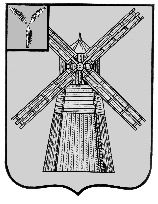 СОБРАНИЕ ДЕПУТАТОВПИТЕРСКОГО МУНИЦИПАЛЬНОГО РАЙОНА САРАТОВСКОЙ ОБЛАСТИРЕШЕНИЕОт 23 декабря 2013 года                                                                              №36-1О бюджете Питерского муниципального района Саратовской области на 2014 годРуководствуясь Бюджетным Кодексом Российской Федерации, Уставом Питерского муниципального района Саратовской области, Собрание депутатов Питерского муниципального района РЕШИЛО:Утвердить бюджет  Питерского муниципального района  на  2014 год. Статья 1. Основные характеристики  бюджета Питерскогомуниципального района  на 2014 годУтвердить основные характеристики  бюджета района на  2014 год:1) общий объем доходов бюджета района в сумме  280 652,6 тыс. рублей;2) общий объем расходов бюджета района в сумме  281 028,1 тыс. рублей;3) дефицит местного бюджета в сумме 375,5 тыс. рублей, или 2 процента объема доходов местного бюджета без учета утвержденного объема безвозмездных поступлений.Статья 2. Поступления доходов в бюджет Питерского муниципального районаУтвердить поступления доходов по основным источникам в бюджет муниципального района на 2014 год в сумме 18 424,1 тыс. рублей согласно приложению 1 к настоящему решению.Статья 3. Безвозмездные поступления в бюджет Питерского муниципального районаУтвердить безвозмездные поступления в бюджет района  на 2014 год в сумме 262 228,5 тыс. рублей согласно приложению 1 к настоящему решению.Статья 4. Главные администраторы доходов бюджета Питерского муниципального района и главные администраторы источников внутреннего финансирования дефицита  бюджета Питерского муниципального районаУтвердить на 2014 год: перечень главных администраторов доходов бюджета района согласно приложению 2 к настоящему решению;перечень главных администраторов источников внутреннего финансирования дефицита бюджета района,  согласно приложению 3 к настоящему решению.Статья 5. Особенности администрирования доходов местного       бюджета в 2014 году Установить, что информационное взаимодействие между управлением Федерального казначейства по Саратовской области и администраторами доходов бюджета Питерского муниципального района может осуществляться через следующие уполномоченные органы:Финансовое управление администрации Питерского муниципального района;Муниципальное учреждение «Межпоселенческая централизованная бухгалтерия органов местного самоуправления Питерского муниципального района»;Администрация Питерского муниципального района.Статья 6. Главные администраторы муниципальных образованийУтвердить на 2014 год:Перечень главных администраторов муниципальных образований, согласно приложению 4 к настоящему решению.Статья 7. Главные администраторы доходов бюджетов поселений, входящих в состав Питерского муниципального районаУтвердить на 2014 год:Перечень главных администраторов доходов бюджетов поселений, входящих в состав Питерского муниципального района, согласно приложению 5 к настоящему решению.Статья  8. Нормативы распределения доходов между районным бюджетом и бюджетами муниципальных образованийУтвердить на 2014 год:Нормативы распределения доходов между районным бюджетом и бюджетами муниципальных образований, согласно приложению 6 к настоящему решению.Статья 9. Источники финансирования дефицита районного бюджета, муниципальные внутренние заимствования района и муниципальный внутренний долг районаУтвердить  на 2014 год источники внутреннего финансирования районного бюджета, согласно приложению 7 к настоящему решению.Установить предельный объем муниципального внутреннего долга района на 2014 год в сумме 9 212,0 тыс. рублей.Установить верхний предел муниципального внутреннего долга района по состоянию на 1 января 2015 года в сумме 9 212,0 тыс. рублей, в том числе верхний предел долга по муниципальным гарантиям района в сумме 0,00 тыс. рублей.Статья 10. Распределение дотации на выравнивание уровня бюджетной обеспеченности поселений за счет субвенции областного бюджета на исполнение отдельных государственных полномочий по расчету и предоставлению дотаций поселениямУтвердить на 2014 год:Распределение дотации на выравнивание уровня бюджетной обеспеченности поселений за счет субвенции областного бюджета на исполнение отдельных государственных полномочий по расчету и предоставлению дотаций поселениям, согласно приложению 8 к настоящему решению. Статья 11. Отчисления части прибыли муниципальных унитарных предприятийВ  районный бюджет в 2014 году зачисляются 5 процентов прибыли  муниципальных унитарных предприятий, остающейся после уплаты налогов и иных обязательных платежей.Статья 12. Межбюджетные трансферты, предоставляемые из районного  бюджета бюджетам поселений1. Утвердить на 2014 год  межбюджетные трансферты в объеме 1 726,1 тыс. рублей, предоставляемые из  районного бюджета бюджетам поселений, в следующих формах: 1) районный фонд финансовой поддержки поселений в размере 1 726,1  тыс. рублей с распределением согласно приложению 9.2. Установить порядок предоставления дотации и межбюджетных трансфертов, предусмотренный решением Муниципального Собрания «О межбюджетных отношениях в Питерском муниципальном районе».Статья  13.  Распределение расходов районного бюджета по разделам и подразделам функциональной классификацииУтвердить на 2014 год:Распределение расходов районного бюджета по разделам и подразделам функциональной классификации, согласно приложению 11 к настоящему решению. Статья 14. Ведомственная структура расходов районного бюджета по Питерскому районуУтвердить на 2014 год:Ведомственная структура расходов районного бюджета по Питерскому муниципальному району, согласно приложению 12 к настоящему решению.Статья 15.  Распределение бюджетных ассигнований по разделам,          подразделам, целевым статьям, группам и подгруппам видов расходов классификации расходов районного бюджета на 2014 год.Утвердить на 2014 год:Распределение бюджетных ассигнований по разделам, подразделам, целевым статьям, группам и подгруппам видов расходов классификации расходов районного бюджета на 2014год.Статья 16. Учет бюджетных обязательств  районного бюджета Администрация муниципального района обеспечивает в установленном порядке через финансовые органы муниципального района учет бюджетных обязательств, вытекающих из  муниципальных контрактов и иных договоров, подлежащих исполнению бюджетными учреждениями за счет средств  районного бюджета.Статья 17.  Бюджетные ассигнования на исполнение публичных нормативных обязательствУтвердить на 2014 год бюджетные ассигнования на исполнение публичных нормативных обязательств в сумме 5 1 94,7 тыс. руб.Статья  18. Особенности исполнения  районного бюджетаАдминистрация района обеспечивает направление в 2014 году остатков средств районного бюджета, находящихся по состоянию на 1 января 2014 года на едином счете районного бюджета, на покрытие временных кассовых разрывов. Предоставить право распорядителям и получателям средств бюджета Питерского муниципального района направлять средства на погашение кредиторской задолженности, образовавшейся по состоянию на 1 января 2014 года, в пределах сметных назначений, предусмотренных на данные цели.Распорядители и получатели средств бюджета Питерского муниципального района заключают договора и принимают на себя исполнение обязательств по договорам, финансирование исполнения которых осуществляется за счет средств муниципального бюджета, исключительно в пределах утвержденных им смет доходов и расходов, в соответствии с ведомственной, функциональной и экономической классификациями расходов бюджета Питерского муниципального района и с учетом принятых и неисполненных обязательств. Исполнение указанных обязательств не подлежит финансированию за счет бюджета Питерского муниципального района в части, превышающей ассигнования, утвержденные в сметах доходов и расходов распорядителей и получателей средств бюджета Питерского муниципального района на эти цели.Финансовое управление администрации Питерского муниципального района в процессе кассового исполнения муниципального бюджета имеет право приостановить оплату расходов распорядителей и получателей средств бюджета, нарушающих установленный порядок учета обязательств.Правовые акты, влекущие дополнительные расходы средств бюджета Питерского муниципального района на 2014 год, а также сокращающие его доходную базу, реализуются и применяются только при наличии соответствующих источников дополнительных поступлений в бюджет Питерского муниципального района и (или) при сокращении расходов по конкретных статьям бюджета Питерского муниципального района на 2014 год, а также после внесения соответствующих изменений в настоящее решение.В случае если реализация правового акта частично (не в полной мере) обеспечена источниками финансирования в бюджете Питерского муниципального района, такой правовой акт реализуется и применяется в пределах средств, предусмотренных на эти цели в бюджете Питерского муниципального района на 2014 год. Статья   19.  Особенности установления отдельных расходных обязательств районаУстановить размер индексации 5,1% :с 1 октября 2014 года: должностных окладов (окладов) работников муниципальных казенных и бюджетных учреждений Питерского района;должностных окладов (окладов) работников, замещающих должности, не являющиеся должностями муниципальной службы района, и осуществляющих техническое обеспечение деятельности органов местного самоуправления района и иных муниципальных органов района, рабочих, занятых на работах по обслуживанию органов местного самоуправления.Приостановить на 2014 год индексацию оплаты труда муниципальных служащих района.Статья 20. Вступление в силу настоящего решенияНастоящее решение вступает в силу с 1 января 2014 года.Опубликовать настоящее Решение на официальном сайте органов местного самоуправления района в сети Интернет http://piterka.sarmo.ruГлава Питерского муниципального района       		А.Н. РыжовПриложение № 1
к решению Собрания депутатов Питерского муниципального района Саратовской областиот  23  декабря  2013 года    №36-1 Поступление доходов в районный бюджет в 2014 году             (тыс. рублей)Глава Питерского муниципального района                                А.Н. РыжовПриложение № 2
к решению Собрания депутатов Питерского муниципального района Саратовской областиот  23  декабря  2013 года    №36-1 Перечень главных администраторов доходов районного бюджетана 2014 год*Главным администратором может осуществляться администрирование поступлений по всем подвидам данного вида доходов.Глава Питерского  муниципального района                                   А.Н. РыжовПриложение № 3
к решению Собрания депутатов Питерского муниципального района Саратовской областиот  23  декабря  2013 года    №36-1 Перечень главных администраторов источниковвнутреннего финансирования дефицита районного бюджетана 2014 годГлава Питерского муниципального района                             А.Н. РыжовПриложение № 4
к решению Собрания депутатов Питерского муниципального района Саратовской областиот  23  декабря  2013 года    №36-1 Перечень главных администраторов муниципальных образований на 2014 годГлава Питерского муниципального района 				А.Н. РыжовПриложение № 5
к решению Собрания депутатов Питерского муниципального района Саратовской областиот  23  декабря  2013 года    №36-1 Перечень главных администраторов доходовбюджетов поселений входящий в составПитерского муниципального района Саратовской областина 2014 годГлава Питерского муниципального района 				А.Н. РыжовПриложение № 6
к решению Собрания депутатов Питерского муниципального района Саратовской областиот  23  декабря  2013 года    №36-1 Нормативы отчислений по отдельным видам доходов в бюджет Питерского муниципального района Саратовской области на 2014 годГлава Питерского муниципального района                                   А.Н. РыжовПриложение № 7
к решению Собрания депутатов Питерского муниципального района Саратовской областиот  23  декабря  2013 года    №36-1 Источники внутреннего финансирования районного бюджета на 2014 год                                                                                                                          									              ( тыс. рублей)Глава Питерского муниципального района                                   А.Н. РыжовПриложение №8
к решению Собрания депутатов Питерского муниципального района Саратовской областиот  23  декабря  2013 года    №36-1 Распределение дотаций на выравнивание уровня бюджетной обеспеченности поселений за счет субвенции областного бюджета на исполнение отдельных государственных полномочий по расчету и предоставлению дотаций поселениям в 2014 году(тыс. рублей)Глава Питерского муниципального района                               А.Н. РыжовПриложение № 9
к решению Собрания депутатов Питерского муниципального района Саратовской областиот  23  декабря  2013 года    №36-1 Распределение дотаций на выравнивание уровня бюджетной обеспеченности из районного фонда финансовой поддержки поселений в 2014 году(тыс. рублей)Глава Питерского муниципального района                                А.Н. РыжовПриложение № 10
к решению Собрания депутатов Питерского муниципального района Саратовской областиот  23  декабря  2013 года    №36-1 Распределение иных межбюджетных трансфертов, полученных из бюджетов поселений в 2014 году(тыс. рублей)Глава Питерского муниципального района                               А.Н. РыжовПриложение № 11
к решению Собрания депутатов Питерского муниципального района Саратовской областиот  23  декабря  2013 года    №36-1 Распределение расходов районного бюджета на 2014 годпо разделам и подразделам функциональной классификации(тыс. рублей)Глава Питерского муниципального района                                       А.Н. РыжовПриложение № 12
к решению Собрания депутатов Питерского муниципального района Саратовской областиот  23  декабря  2013 года    №36-1 Ведомственная структура расходов районного бюджетапо Питерскому району на 2014 год            (тыс. рублей)Глава Питерского муниципального района                                      А.Н. РыжовПриложение № 13
к решению Собрания депутатов Питерского муниципального района Саратовской областиот  23  декабря  2013 года    №36-1 Распределение бюджетных ассигнований по разделам, подразделам, целевым статьям, группам и подгруппам видов расходов классификации расходов районного бюджета на 2014 год            (тыс. рублей)Глава Питерского муниципального района                                      А.Н. РыжовКод бюджетной классификации НаименованиеСумма123НАЛОГОВЫЕ И НЕНАЛОГОВЫЕ ДОХОДЫНАЛОГОВЫЕ И НЕНАЛОГОВЫЕ ДОХОДЫ18 424,11 01 00000 00 0000 000Налоги на прибыль, доходы12 972,71 01 02000 01 0000 110Налог на доходы физических лиц12 972,71 05 00000 00 0000 000Налоги на совокупный доход3 182,41 05 02000 02 0000 110Единый налог на вмененный доход для отдельных видов деятельности2 725,41 05 03000 01 0000 110Единый  сельскохозяйственный налог457,01 08 00000 00 0000 000Государственная пошлина750,01 11 00000 00 0000 000Доходы от использования имущества, находящегося в государственной и муниципальной собственности625,01 11 05013 10 0000 120Доходы,  получаемые в виде арендной платы за земельные участки, государственная собственность на которые не разграничена и которые расположены в границах поселений, а также средства от продажи  права на заключение договоров аренды указанных земельных участков293,01 11 05035 05 0000 120Доходы от  сдачи  в  аренду  имущества,     находящегося в  оперативном  управлении органов    управления   муниципальных районов и созданных ими учреждений (за исключением имущества   муниципальных бюджетных и автономных учреждений)332,01 12 00000 00 0000 000Платежи при пользовании природными ресурсами78,51 12 01000 01 0000 120Плата за негативное воздействие на окружающую среду78,51 14 00000 00 0000 000Доходы от продажи материальных и нематериальных активов45,01 14 02053 05 0000 410Доходы от реализации иного имущества, находящегося   в собственности муниципальных районов (за исключением имущества муниципальных бюджетных и автономных учреждений, а также имущества муниципальных унитарных предприятий, в том числе казенных), в части реализации основных средств по указанному имуществу40,01 14 06013 10 0000 430Доходы от продажи земельных участков, государственная собственность на которые не разграничена и которые расположены в границах поселений5,01 16 00000 00 0000 000Штрафы,  санкции, возмещение ущерба770,5БЕЗВОЗМЕЗДНЫЕ ПОСТУПЛЕНИЯБЕЗВОЗМЕЗДНЫЕ ПОСТУПЛЕНИЯ    262 228,52 02 01000 00 0000 151Дотации бюджетам субъектов Российской Федерации и муниципальных образований87 402,22 02 01001 05 0002 151Дотация на выравнивание бюджетной обеспеченности муниципальных районов53 352,22 02 01 003 05 0000 151Дотация на поддержку мер по обеспечению сбалансированности бюджетов34 050,02 02 02000 00 0000 151 Субсидии бюджетам субъектов Российской Федерации и муниципальных образований12 925,02 02  02999 05 0039 151Субсидии бюджетам муниципальных районов области на проектирование и строительство (реконструкцию) автомобильных дорог общего пользования местного значения с твердым покрытием до сельских населенных пунктов, не имеющих круглогодичной связи с сетью автомобильных дорог общего пользования, за счет средств областного дорожного фонда 12 925,02 02 03000 00 0000 151 Субвенции бюджетам субъектов Российской Федерации и муниципальных образований160 314,92 02 03015 05 0000 151Субвенция бюджетам муниципальных районов, городских округов и поселений области на осуществление органами местного самоуправления поселений полномочий по первично-воинскому учету на территориях, где отсутствуют военные комиссариаты1 113,02 02 03024 05 0001 151Субвенция бюджетам муниципальных районов и городских округов области на финансовое обеспечение образовательной деятельности муниципальных общеобразовательных учреждений105 529,32 02 03024 05 0003 151Субвенция бюджетам муниципальных районов и городских округов области на осуществление органами местного самоуправления отдельных государственных полномочий по исполнению функций комиссий по делам несовершеннолетних и защите их прав197,82 02 03024 05 0004 151Субвенция бюджетам муниципальных районов и городских округов области на осуществление органами местного самоуправления отдельных государственных полномочий по санкционированию финансовыми органами муниципальных образований Саратовской области кассовых выплат получателям средств областного бюджета, областным государственным автономным и бюджетным учреждениям, расположенным на территориях муниципальных образований Саратовской области371,72 02 03024 05 0007 151Субвенция бюджетам муниципальных районов и городских округов области на исполнение государственных полномочий по расчёту предоставления дотаций поселениям623,42 02 03024 05 0008 151Субвенция бюджетам муниципальных районов и городских округов на осуществление органами местного самоуправления государственных полномочий по образованию и обеспечению деятельности административных комиссий, определению перечня должностных лиц, уполномоченных составлять протоколы об административных правонарушениях189,22 02 03024 05 0009 151Субвенция бюджетам муниципальных районов и городских округов области на осуществление органами местного самоуправления отдельных государственных полномочий по осуществлению деятельности по опеке и попечительству в отношении несовершеннолетних граждан179,02 02 03024 05 0010 151Субвенция бюджетам муниципальных районов и городских округов области на осуществление органами местного самоуправления государственных полномочий по организации предоставления гражданам субсидий на оплату жилого помещения и коммунальных услуг191,02 02 03024 05 0011 151Субвенция бюджетам муниципальных районов и городских округов области на осуществление органами местного самоуправления отдельных государственных полномочий по осуществлению деятельности по опеке и попечительству в отношении совершеннолетних граждан201,12 02 03024 05 0012 151Субвенция бюджетам муниципальных районов и городских округов области на осуществление органами местного самоуправления государственных полномочий по организации предоставления компенсации родительской платы за присмотр и уход за детьми в образовательных организациях, реализующих основную общеобразовательную программу дошкольного образования146,92 02 03024 05 0014 151Субвенция бюджетам муниципальных районов и городских округов области на осуществление органами местного самоуправления государственных полномочий по компенсации родительской платы за присмотр и уход за детьми в образовательных организациях, реализующих основную общеобразовательную программу дошкольного образования1 572,92 02 03024 05 0015 151Субвенция бюджетам муниципальных районов и городских округов области на осуществление органами местного самоуправления отдельных государственных полномочий по государственному управлению охраной труда189,02 02 03024 05 0016 151Субвенция бюджетам муниципальных районов и городских округов области на осуществление органами местного самоуправления государственных полномочий по предоставлению гражданам субсидий на оплату жилого помещения и коммунальных услуг3 081,82 02 03024 05 0027 151Субвенция бюджетам муниципальных районов и городских округов области на осуществление органами местного самоуправления государственных полномочий на предоставление питания отдельным категориям обучающихся в муниципальных образовательных организациях, реализующих образовательные программы начального общего, основного общего и среднего общего образования3 240,62 02 03024 05 0028 151Субвенция бюджетам муниципальных районов и городских округов области на осуществление органами местного самоуправления государственных полномочий на частичное финансирование расходов  на присмотр и уход за детьми дошкольного возраста в муниципальных образовательных организациях, реализующих основную общеобразовательную программу дошкольного образования609,12 02 03024 05 0029 151Субвенция бюджетам муниципальных районов и городских округов области на осуществление органами местного самоуправления государственных полномочий по организации предоставления питания  отдельным категориям обучающихся в муниципальных  образовательных организациях, реализующих образовательные программы начального общего, основного общего и среднего общего образования,  и  частичному финансированию расходов на присмотр и уход за детьми дошкольного возраста в муниципальных образовательных организациях, реализующих основную общеобразовательную программу дошкольного образования89,52 02 03024 05 0037 151Субвенция бюджетам муниципальных районов и городских округов области на финансовое обеспечение образовательной деятельности дошкольных учреждений42 789,62 02 04000 00 0000 151Иные межбюджетные трансферты1 586,42 02 04014 05 0000 151Межбюджетные трансферты, передаваемые бюджетам муниципальных районов из бюджетов поселений на осуществление части полномочий по решению вопросов местного значения в соответствии с заключенными соглашениями1 584,12 02 04999 05 0007 151Иные межбюджетные трансферты бюджетам муниципальных районов и городских округов области на комплектование книжных фондов библиотек муниципальных образований области за счет средств областного бюджета2,3ВСЕГО  ДОХОДОВВСЕГО  ДОХОДОВ280 652,6Код главного администратораНаименование администратораКод бюджетной классификацииНаименование1234061Администрация Питерского муниципального района Саратовской области1 08 07150 01 0000 110Государственная пошлина за выдачу разрешения на установку рекламной конструкции061Администрация Питерского муниципального района Саратовской области1 11 01050 05 0000 120Доходы в виде прибыли, приходящейся на доли в уставных (складочных) капиталах хозяйственных товариществ и обществ, или дивидендов по акциям, принадлежащим муниципальным районам061Администрация Питерского муниципального района Саратовской области1 11 02033 05 0000 120Доходы от размещения временно свободных средств бюджетов муниципальных районов061Администрация Питерского муниципального района Саратовской области 1 11 02085 05 0000 120Доходы от размещения сумм, аккумулируемых в ходе проведения аукционов по продаже акций, находящихся в собственности муниципальных районов062Финансовое управление администрации Питерского муниципального района Саратовской области1 11 03050 05 0000 120Проценты, полученные от предоставления бюджетных кредитов внутри страны за счет средств бюджетов муниципальных районов061Администрация Питерского муниципального района Саратовской области1 11 05025 05 0000 120Доходы, получаемые в виде арендной платы, а также средства от продажи права на заключение договоров аренды за земли, находящиеся в собственности муниципальных районов (за исключением земельных участков муниципальных бюджетных и автономных учреждений, а также земельных участков муниципальных унитарных предприятий, в том числе казенных)061Администрация Питерского муниципального района Саратовской области1 11 05035 05 0000 120Доходы от сдачи в аренду имущества, находящегося в оперативном управлении органов управления муниципальных районов и созданных ими учреждений (за исключением имущества муниципальных бюджетных и автономных учреждений)061Администрация Питерского муниципального района Саратовской области1 11 07015 05 0000 120Доходы от перечисления части прибыли, остающейся после уплаты налогов и иных обязательных платежей муниципальных унитарных предприятий, созданных муниципальными районами061Администрация Питерского муниципального района Саратовской области1 11 08050 05 0000 120Средства, получаемые от передачи имущества, находящегося в собственности муниципальных  районов (за исключением имущества муниципальных бюджетных и автономных учреждений, а также имущества муниципальных унитарных предприятий, в том числе казенных), в залог, в доверительное управление061Администрация Питерского муниципального района Саратовской области1 14 01050 05 0000 410Доходы от продажи квартир, находящихся в собственности муниципальных районов061Администрация Питерского муниципального района Саратовской области1 14 02050 05 0000 410 Доходы от реализации имущества, находящегося в собственности муниципальных районов (за исключением имущества муниципальных бюджетных и  автономных учреждений, а также имущества муниципальных унитарных предприятий, в том числе казенных), в части реализации основных средств по указанному имуществу061Администрация Питерского муниципального района Саратовской области1 14 02050 05 0000 440 Доходы от реализации имущества, находящегося в собственности муниципальных районов (за исключением имущества муниципальных бюджетных и  автономных учреждений, а также имущества муниципальных унитарных предприятий, в том числе казенных), в части реализации материальных запасов по указанному имуществу061Администрация Питерского муниципального района Саратовской области1 14 02052 05 0000 410Доходы от реализации имущества, находящегося в оперативном управлении учреждений, находящихся в ведении органов управления муниципальных районов  (за исключением имущества муниципальных бюджетных и  автономных учреждений), в части реализации основных средств по указанному имуществу061Администрация Питерского муниципального района Саратовской области1 14 02052 05 0000 440Доходы от реализации имущества, находящегося в оперативном управлении учреждений, находящихся в ведении органов управления муниципальных районов (за исключением имущества муниципальных бюджетных и автономных учреждений), в части реализации материальных запасов по указанному имуществу061Администрация Питерского муниципального района Саратовской области1 14 02053 05 0000 410Доходы от реализации иного имущества, находящегося в собственности муниципальных районов (за исключением имущества муниципальных бюджетных и  автономных учреждений, а также имущества муниципальных унитарных предприятий, в том числе казенных), в части реализации основных средств по указанному имуществу061Администрация Питерского муниципального района Саратовской области1 14 02053 05 0000 440Доходы от реализации иного имущества, находящегося в собственности муниципальных районов (за исключением имущества муниципальных бюджетных и автономных учреждений, а также имущества муниципальных унитарных предприятий, в том числе казенных), в части реализации материальных запасов по указанному имуществу061Администрация Питерского муниципального района Саратовской области1 14 03050 05 0000 410Средства от распоряжения и реализации конфискованного и иного имущества, обращенного в доходы муниципальных районов (в части реализации основных средств по указанному имуществу)061Администрация Питерского муниципального района Саратовской области1 14 03050 05 0000 440Средства от распоряжения и реализации конфискованного и иного имущества, обращенного в доходы муниципальных районов (в части реализации материальных запасов по указанному имуществу)061Администрация Питерского муниципального района Саратовской области1 14 04050 05 0000 420Доходы от продажи нематериальных активов, находящихся в собственности муниципальных районов061Администрация Питерского муниципального района Саратовской области1 15 02050 05 0000 140Платежи, взимаемые органами местного самоуправления (организациями) муниципальных районов за выполнение определенных функций062Финансовое управление администрации Питерского муниципального района Саратовской области1 16 18050 05 0000 140Денежные взыскания (штрафы) за нарушение бюджетного законодательства (в части бюджетов муниципальных районов)062Финансовое управление администрации Питерского муниципального района Саратовской области1 16 23050 05 0000 140Доходы от возмещения ущерба при возникновении страховых случаев, когда выгодоприобретателями по договорам страхования выступают получатели средств бюджетов муниципальных районов061Администрация Питерского муниципального района Саратовской области1 16 90050 05 0000 140Прочие поступления от денежных взысканий (штрафов) и иных сумм в возмещение ущерба, зачисляемые в бюджеты муниципальных районов061Администрация Питерского муниципального района Саратовской области1 17 01050 05 0000 180Невыясненные поступления, зачисляемые в бюджеты муниципальных районов062Финансовое управление администрации Питерского муниципального района Саратовской области1 17 01050 05 0000 180Невыясненные поступления, зачисляемые в бюджеты муниципальных районов062Финансовое управление администрации Питерского муниципального района Саратовской области2 02 00000 00 0000 000Безвозмездные  поступления  от  других   бюджетов бюджетной системы Российской Федерации*062Финансовое управление администрации Питерского муниципального района Саратовской области2 07 05030 05 0000 180Прочие безвозмездные поступления в бюджеты муниципальных районов062Финансовое управление администрации Питерского муниципального района Саратовской области2 08 05000 05 0000 180Перечисления из бюджетов муниципальных районов (в бюджеты муниципальных районов) для осуществления возвратов (зачета) излишне уплаченных или излишне взысканных сумм налогов, сборов и иных платежей, а также сумм процентов за несвоевременное осуществление такого возврата и процентов, начисленных на излишне взысканные суммы062Финансовое управление администрации Питерского муниципального района Саратовской области2 18 05010 05 0000 180Доходы бюджетов муниципальных районов от возврата бюджетными учреждениями остатков субсидий прошлых лет062Финансовое управление администрации Питерского муниципального района Саратовской области2 19 05000 05 0000 151Возврат остатков субсидий, субвенций и иных межбюджетных трансфертов имеющих целевое назначение прошлых лет из бюджетов муниципальных районовКод главного администратораНаименование администратораКод бюджетной классификацииНаименование1234062Финансовое управление администрации Питерского муниципального района Саратовской области01 02 00 00 00 0000 000Кредиты кредитных организаций в валюте Российской Федерации062Финансовое управление администрации Питерского муниципального района Саратовской области01 02 00 00 05 0000 710Получение кредитов от кредитных организаций бюджетам муниципальных районов в валюте Российской Федерации062Финансовое управление администрации Питерского муниципального района Саратовской области01 03 00 00 00 0000 000Бюджетные кредиты от других бюджетов бюджетной системы Российской Федерации062Финансовое управление администрации Питерского муниципального района Саратовской области01 03 00 00 05 0000 710Получение кредитов от других бюджетов бюджетной системы Российской Федерации бюджетами муниципальных районов062Финансовое управление администрации Питерского муниципального района Саратовской области01 05 02 01 05 0000 510Увеличение прочих остатков денежных средств муниципального района062Финансовое управление администрации Питерского муниципального района Саратовской области01 05 02 01 05 0000 610Уменьшение прочих остатков денежных средств муниципального района062Финансовое управление администрации Питерского муниципального района Саратовской области01 05 00 00 00 0000 000Изменение остатков средств на счетах по учету средств бюджетаКод главного администратораНаименование12351Администрация Агафоновского муниципального образования Питерского муниципального района Саратовской области 352Администрация Алексашкинского муниципального образования Питерского муниципального района Саратовской области353Администрация Малоузенского  муниципального образования Питерского муниципального района Саратовской области354Администрация Мироновского муниципального образования Питерского муниципального района Саратовской области355Администрация Нивского муниципального образования Питерского муниципального района Саратовской области356Администрация Новотульского муниципального образования Питерского муниципального района Саратовской области357Администрация Орошаемого муниципального образования Питерского муниципального района Саратовской области062Администрация Питерского муниципального образования Питерского муниципального района Саратовской областиКод главного администратораНаименование администратораКод бюджетной классификацииНаименование1234061Администрация Питерского муниципального района Саратовской области1 11 05013 10 0000 120Доходы,  получаемые  в  виде  арендной  платы за земельные участки, государственная  собственность на которые не разграничена и которые  расположены в границах поселений, а также средства от продажи права на заключение  договоров  аренды  указанных земельных участков061Администрация Питерского муниципального района Саратовской области1 14 06013 10 0000 430 Доходы от  продажи  земельных    участков, государственная собственность на   которые   не разграничена и  которые  расположены  в  границах поселений062Финансовое управление администрации Питерского муниципального района Саратовской области1 17 01050 10 0000 180Невыясненные поступления, зачисляемые  в  бюджеты поселений062Финансовое управление администрации Питерского муниципального района Саратовской области2 08 05000 10 0000 180Перечисления из бюджетов поселений (в бюджеты поселений) для осуществления возвратов (зачета)излишне уплаченных или излишне взысканных сумм налогов, сборов и иных платежей, а также сумм процентов за несвоевременное осуществление такого возврата и процентов, начисленных на излишне взысканные суммыКод бюджетнойклассификацииНаименование доходовБюджет районаБюджеты муниципальных образований1234В ЧАСТИ ЗАДОЛЖЕННОСТИ И ПЕРЕРАСЧЕТОВ ПО ОТМЕНЕННЫМ НАЛОГАМ,СБОРАМ    И  ИНЫМ ОБЯЗАТЕЛЬНЫМ ПЛАТЕЖАМВ ЧАСТИ ЗАДОЛЖЕННОСТИ И ПЕРЕРАСЧЕТОВ ПО ОТМЕНЕННЫМ НАЛОГАМ,СБОРАМ    И  ИНЫМ ОБЯЗАТЕЛЬНЫМ ПЛАТЕЖАМВ ЧАСТИ ЗАДОЛЖЕННОСТИ И ПЕРЕРАСЧЕТОВ ПО ОТМЕНЕННЫМ НАЛОГАМ,СБОРАМ    И  ИНЫМ ОБЯЗАТЕЛЬНЫМ ПЛАТЕЖАМВ ЧАСТИ ЗАДОЛЖЕННОСТИ И ПЕРЕРАСЧЕТОВ ПО ОТМЕНЕННЫМ НАЛОГАМ,СБОРАМ    И  ИНЫМ ОБЯЗАТЕЛЬНЫМ ПЛАТЕЖАМ1 09 01030 05 0000 110Налог на прибыль организаций, зачислявшийся до 1 января 2005 года в местные бюджеты, мобилизуемый на территориях муниципальных районов100 1 09 04053 05 0000 110Земельный налог (по обязательствам, возникшим до 1 января 2006 года), мобилизуемый на межселенных территориях100 1 09 07033 05 0000 110Целевые сборы с граждан и предприятий, учреждений, организаций на содержание милиции, на благоустройство территорий, на нужды образования и другие цели, мобилизуемые на территориях муниципальных районов100 1 09 07053 05 0000 110Прочие местные налоги и сборы, мобилизуемые на территориях муниципальных районов100 1 09 07013 05 0000 110Налог на рекламу, мобилизируемый на территориях муниципальных районов100 1 09 07043 05 0000 110Лицензионный сбор за право торговли спиртными напитками, мобилизируемый на территориях муниципальных районов 100В ЧАСТИ ДОХОДОВ ОТ ПРОДАЖИ МАТЕРИАЛЬНЫХ И НЕМАТЕРИАЛЬНЫХ АКТИВОВВ ЧАСТИ ДОХОДОВ ОТ ПРОДАЖИ МАТЕРИАЛЬНЫХ И НЕМАТЕРИАЛЬНЫХ АКТИВОВВ ЧАСТИ ДОХОДОВ ОТ ПРОДАЖИ МАТЕРИАЛЬНЫХ И НЕМАТЕРИАЛЬНЫХ АКТИВОВВ ЧАСТИ ДОХОДОВ ОТ ПРОДАЖИ МАТЕРИАЛЬНЫХ И НЕМАТЕРИАЛЬНЫХ АКТИВОВ 1 11 02033 05 0000 120Доходы от размещения временно свободных средств бюджетов муниципальных районов1001 13 02065 05 0000 130Доходы, поступающие в порядке возмещения  расходов, понесенных в связи с эксплуатацией имущества муниципальных районов1001 13 02995 05 0000 130Прочие доходы от компенсации затрат бюджетов муниципальных районов1001 15 02050 05 0000 140Платежи, взимаемые органами местного самоуправления(организациями) муниципальных районов за выполнение определенных функций100В ЧАСТИ ПРОЧИХ НЕНАЛОГОВЫХ ДОХОДОВВ ЧАСТИ ПРОЧИХ НЕНАЛОГОВЫХ ДОХОДОВВ ЧАСТИ ПРОЧИХ НЕНАЛОГОВЫХ ДОХОДОВВ ЧАСТИ ПРОЧИХ НЕНАЛОГОВЫХ ДОХОДОВ1 17 05050 05 0000 180Прочие неналоговые доходы бюджетов муниципальных районов1001 17 01050 05 0000 180Невыясненные поступления, зачисляемые в бюджеты муниципальных районов1001 17 12050 05 0000 180Целевые отчисления от лотерей муниципальных районов1001 17 02020 05 0000 180Возмещение потерь сельскохозяйственного производства, связанных с изъятием сельскохозяйственных угодий, расположенных на межселенных территориях(по обязательствам, возникшим до 1 января 2008 года)100В ЧАСТИ БЕЗВОЗМЕЗДНЫХ ПОСТУПЛЕНИЙВ ЧАСТИ БЕЗВОЗМЕЗДНЫХ ПОСТУПЛЕНИЙВ ЧАСТИ БЕЗВОЗМЕЗДНЫХ ПОСТУПЛЕНИЙВ ЧАСТИ БЕЗВОЗМЕЗДНЫХ ПОСТУПЛЕНИЙ2 02 01001 05 0002 151Дотация бюджетам муниципальных районов на выравнивание  бюджетной обеспеченности1002 02 01003 05 0000 151Дотация бюджетам муниципальных районов на поддержку мер по обеспечению сбалансированности бюджетов100 2 02 02051 05 0000 151Субсидия бюджетам муниципальных районов на реализацию федеральных целевых программ1002 02 02009 05 0000 151Субсидии бюджетам муниципальных районов на государственную поддержку малого и среднего предпринимательства, включая крестьянские (фермерские) хозяйства1002 02 02999 05 0025 151Субсидии бюджетам муниципальных районов области на софинансирование расходных обязательств муниципальных районов области по реализации мероприятий муниципальных программ развития малого и среднего предпринимательства1002 02 02999 05 0026 151Субсидии бюджетам муниципальных районов области на реализацию мероприятий по повышению энергоэффективности на энергоемких объектах и в системах теплоснабжения организаций коммунального комплекса и бюджетной сферы1002 02 02999 05 0029 151Субсидии бюджетам муниципальных районов области на обеспечение жильем молодых семей за счет областных средств1002 02 02999 05 0039 151Субсидии бюджетам муниципальных районов области на проектирование и строительство (реконструкцию) автомобильных дорог общего пользования местного значения с твердым покрытием до сельских населенных пунктов, не имеющих круглогодичной связи с сетью автомобильных дорог общего пользования, за счет средств областного дорожного фонда1002 02 03007 05 0000 151Субвенции бюджетам муниципальных районов на составление (изменение) списков кандидатов в присяжные заседатели федеральных судов общей юрисдикции в Российской Федерации1002 02 03015 05 0000 151Субвенции бюджетам муниципальных районов на осуществление первичного воинского учета на территориях, где отсутствуют военные комиссариаты1002 02 03021 05 0000 151Субвенция бюджетам муниципальных районов на ежемесячное денежное вознаграждение за классное руководство1002 02 03078 05 0000 151Субвенция бюджетам муниципальных районов на модернизацию региональных систем общего образования1002 02 03024 05 0001 151Субвенция бюджетам муниципальных районов и городских округов области на финансовое обеспечение образовательной деятельности муниципальных общеобразовательных учреждений1002 02 03024 05 0000 151Субвенция бюджетам муниципальных районов и городских округов области на финансовое обеспечение образовательной деятельности дошкольных учреждений1002 02 03024 05 0003 151Субвенция бюджетам муниципальных районов и городских округов области на осуществление органами местного самоуправления отдельных государственных полномочий по исполнению функций комиссий по делам несовершеннолетних и защите их прав1002 02 03024 05 0004 151Субвенция бюджетам муниципальных районов и городских округов области на осуществление органами местного самоуправления отдельных государственных полномочий по санкционированию финансовыми органами муниципальных образований Саратовской области кассовых выплат получателям средств областного бюджета, областным государственным автономным и бюджетным учреждениям, расположенным на территориях муниципальных образований Саратовской области1002 02 03024 05 0007 151Субвенция бюджетам муниципальных районов и городских округов области на исполнение государственных полномочий по расчёту предоставления дотаций поселениям1002 02 03024 05 0008 151Субвенция бюджетам муниципальных районов и городских округов на осуществление органами местного самоуправления государственных полномочий по образованию и обеспечению деятельности административных комиссий, определению перечня должностных лиц, уполномоченных составлять протоколы об административных правонарушениях1002 02 03024 05 0009 151Субвенция бюджетам муниципальных районов и городских округов области на осуществление органами местного самоуправления отдельных государственных полномочий по осуществлению деятельности по опеке и попечительству в отношении несовершеннолетних граждан1002 02 03024 05 0010 151Субвенция бюджетам муниципальных районов и городских округов области на осуществление органами местного самоуправления государственных полномочий по организации предоставления гражданам субсидий на оплату жилого помещения и коммунальных услуг1002 02 03024 05 0011 151Субвенция бюджетам муниципальных районов и городских округов области на осуществление органами местного самоуправления отдельных государственных полномочий по осуществлению деятельности по опеке и попечительству в отношении совершеннолетних граждан1002 02 03024 05 0012 151Субвенция бюджетам муниципальных районов и городских округов области на осуществление органами местного самоуправления государственных полномочий по организации предоставления компенсации родительской платы за присмотр и уход за детьми в образовательных организациях, реализующих основную общеобразовательную программу дошкольного образования1002 02 03024 05 0014 151Субвенция бюджетам муниципальных районов и городских округов области на осуществление органами местного самоуправления государственных полномочий по компенсации родительской платы за присмотр и уход за детьми в образовательных организациях, реализующих основную общеобразовательную программу дошкольного образования1002 02 03024 05 0015 151Субвенция бюджетам муниципальных районов и городских округов области на осуществление органами местного самоуправления отдельных государственных полномочий по государственному управлению охраной труда1002 02 03024 05 0016 151Субвенция бюджетам муниципальных районов и городских округов области на осуществление органами местного самоуправления государственных полномочий по предоставлению гражданам субсидий на оплату жилого помещения и коммунальных услуг1002 02 03024 05 0027 151Субвенция бюджетам муниципальных районов и городских округов области на осуществление органами местного самоуправления государственных полномочий на предоставление питания отдельным категориям обучающихся в муниципальных образовательных организациях, реализующих образовательные программы начального общего, основного общего и среднего общего образования1002 02 03024 05 0028 151Субвенция бюджетам муниципальных районов и городских округов области на осуществление органами местного самоуправления государственных полномочий на частичное финансирование расходов  на присмотр и уход за детьми дошкольного возраста в муниципальных образовательных организациях, реализующих основную общеобразовательную программу дошкольного образования1002 02 03024 05 0029 151Субвенция бюджетам муниципальных районов и городских округов области на осуществление органами местного самоуправления государственных полномочий по организации предоставления питания  отдельным категориям обучающихся в муниципальных  образовательных организациях, реализующих образовательные программы начального общего, основного общего и среднего общего образования,  и  частичному финансированию расходов на присмотр и уход за детьми дошкольного возраста в муниципальных образовательных организациях, реализующих основную общеобразовательную программу дошкольного образования1002 02 03024 05 0032 151Субвенция бюджетам муниципальных районов и городских округов области на осуществление органами местного самоуправления отдельных   государственных полномочий по организации осуществления переданных полномочий по осуществлению модернизации региональной системы общего образования1002 02 03024 05 0037 151Субвенция бюджетам муниципальных районов и городских округов области на финансовое обеспечение образовательной деятельности дошкольных учреждений1002 02 04025 05 0000 151Межбюджетные трансферты, передаваемые бюджетам муниципальных районов на комплектование книжных фондов библиотек муниципальных образований 1002 02 04041 05 0000 151Межбюджетные трансферты, передаваемые бюджетам муниципальных районов на подключение общедоступных библиотек Российской Федерации к сети Интернет и развитие системы библиотечного дела с учетом задачи расширения информационных технологий и оцифровки1002 02 04999 05 0006 151Межбюджетные трансферты бюджетам муниципальных районов области за счет резервного фонда Правительства области1002 02 04999 05 0007 151Иные межбюджетные трансферты бюджетам муниципальных районов и городских округов области на комплектование книжных фондов библиотек муниципальных образований области за счет средств областного бюджета1002 02 04014 05 0000 151Межбюджетные трансферты, передаваемые бюджетам муниципальных районов из бюджетов поселений на осуществление части полномочий по решению вопросов местного значения в соответствии с заключенными соглашениями100ПРОЧИЕ БЕЗВОЗМЕЗДНЫЕ ПОСТУПЛЕНИЯПРОЧИЕ БЕЗВОЗМЕЗДНЫЕ ПОСТУПЛЕНИЯПРОЧИЕ БЕЗВОЗМЕЗДНЫЕ ПОСТУПЛЕНИЯПРОЧИЕ БЕЗВОЗМЕЗДНЫЕ ПОСТУПЛЕНИЯ2 07 05030 05 0000 180Прочие безвозмездные поступления в бюджеты муниципальных районов100ПЕРЕЧИСЛЕНИЯ ДЛЯ ОСУЩЕСТВЛЕНИЯ ВОЗВРАТА (ЗАЧЕТА) ИЗЛИШНЕ УПЛАЧЕННЫХ ИЛИ ИЗЛИШНЕ ВЗЫСКАННЫХ СУММ НАЛОГОВ,СБОРОВ И ИНЫХ ПЛАТЕЖЕЙ, А ТАКЖЕ СУММ ПРОЦЕНТОВ ЗА НЕСВОЕВРКМЕННОЕ ОСУЩЕСТВЛЕНИЕ ТАКОГО ВОЗВРАТА И ПРОЦЕНТОВ,НАЧИСЛЕННЫХ НА ИЗЛИШНЕ ВЗЫСКАННЫЕ СУММЫПЕРЕЧИСЛЕНИЯ ДЛЯ ОСУЩЕСТВЛЕНИЯ ВОЗВРАТА (ЗАЧЕТА) ИЗЛИШНЕ УПЛАЧЕННЫХ ИЛИ ИЗЛИШНЕ ВЗЫСКАННЫХ СУММ НАЛОГОВ,СБОРОВ И ИНЫХ ПЛАТЕЖЕЙ, А ТАКЖЕ СУММ ПРОЦЕНТОВ ЗА НЕСВОЕВРКМЕННОЕ ОСУЩЕСТВЛЕНИЕ ТАКОГО ВОЗВРАТА И ПРОЦЕНТОВ,НАЧИСЛЕННЫХ НА ИЗЛИШНЕ ВЗЫСКАННЫЕ СУММЫПЕРЕЧИСЛЕНИЯ ДЛЯ ОСУЩЕСТВЛЕНИЯ ВОЗВРАТА (ЗАЧЕТА) ИЗЛИШНЕ УПЛАЧЕННЫХ ИЛИ ИЗЛИШНЕ ВЗЫСКАННЫХ СУММ НАЛОГОВ,СБОРОВ И ИНЫХ ПЛАТЕЖЕЙ, А ТАКЖЕ СУММ ПРОЦЕНТОВ ЗА НЕСВОЕВРКМЕННОЕ ОСУЩЕСТВЛЕНИЕ ТАКОГО ВОЗВРАТА И ПРОЦЕНТОВ,НАЧИСЛЕННЫХ НА ИЗЛИШНЕ ВЗЫСКАННЫЕ СУММЫПЕРЕЧИСЛЕНИЯ ДЛЯ ОСУЩЕСТВЛЕНИЯ ВОЗВРАТА (ЗАЧЕТА) ИЗЛИШНЕ УПЛАЧЕННЫХ ИЛИ ИЗЛИШНЕ ВЗЫСКАННЫХ СУММ НАЛОГОВ,СБОРОВ И ИНЫХ ПЛАТЕЖЕЙ, А ТАКЖЕ СУММ ПРОЦЕНТОВ ЗА НЕСВОЕВРКМЕННОЕ ОСУЩЕСТВЛЕНИЕ ТАКОГО ВОЗВРАТА И ПРОЦЕНТОВ,НАЧИСЛЕННЫХ НА ИЗЛИШНЕ ВЗЫСКАННЫЕ СУММЫ2 08 05000 05  0000 180Перечисления из бюджетов муниципальных районов(в бюджеты муниципальных районов)_для осуществления возвратов (зачета)излишне уплаченных или излишне взысканных сумм налогов, сборов и иных платежей, а также сумм процентов за несвоевременное осуществление такого возврата и процентов, начисленных на излишне взысканные суммы100ДОХОДЫ БЮДЖЕТОВ БЮДЖЕТНОЙ СИСТЕМЫ РОССИЙСКОЙ ФЕДЕРАЦИИ ОТ ВОЗВРАТА БЮДЖЕТАМИ БЮДЖЕТНОЙ СИСТЕМЫ РОССИЙСКОЙ ФЕДЕРАЦИИ И ОРГАНИЗАЦИЯМИ ОСТАТКОВ СУБСИДИЙ,СУБВЕНЦИЙ И ИНЫХ МУЖБЮДЖЕТНЫХ ТРАНСФЕРТОВ,ИМЕЮЩИХ ЦЕЛЕВОЕ НАЗНАЧЕНИЕ,ПРОШЛЫХ ЛЕТДОХОДЫ БЮДЖЕТОВ БЮДЖЕТНОЙ СИСТЕМЫ РОССИЙСКОЙ ФЕДЕРАЦИИ ОТ ВОЗВРАТА БЮДЖЕТАМИ БЮДЖЕТНОЙ СИСТЕМЫ РОССИЙСКОЙ ФЕДЕРАЦИИ И ОРГАНИЗАЦИЯМИ ОСТАТКОВ СУБСИДИЙ,СУБВЕНЦИЙ И ИНЫХ МУЖБЮДЖЕТНЫХ ТРАНСФЕРТОВ,ИМЕЮЩИХ ЦЕЛЕВОЕ НАЗНАЧЕНИЕ,ПРОШЛЫХ ЛЕТДОХОДЫ БЮДЖЕТОВ БЮДЖЕТНОЙ СИСТЕМЫ РОССИЙСКОЙ ФЕДЕРАЦИИ ОТ ВОЗВРАТА БЮДЖЕТАМИ БЮДЖЕТНОЙ СИСТЕМЫ РОССИЙСКОЙ ФЕДЕРАЦИИ И ОРГАНИЗАЦИЯМИ ОСТАТКОВ СУБСИДИЙ,СУБВЕНЦИЙ И ИНЫХ МУЖБЮДЖЕТНЫХ ТРАНСФЕРТОВ,ИМЕЮЩИХ ЦЕЛЕВОЕ НАЗНАЧЕНИЕ,ПРОШЛЫХ ЛЕТДОХОДЫ БЮДЖЕТОВ БЮДЖЕТНОЙ СИСТЕМЫ РОССИЙСКОЙ ФЕДЕРАЦИИ ОТ ВОЗВРАТА БЮДЖЕТАМИ БЮДЖЕТНОЙ СИСТЕМЫ РОССИЙСКОЙ ФЕДЕРАЦИИ И ОРГАНИЗАЦИЯМИ ОСТАТКОВ СУБСИДИЙ,СУБВЕНЦИЙ И ИНЫХ МУЖБЮДЖЕТНЫХ ТРАНСФЕРТОВ,ИМЕЮЩИХ ЦЕЛЕВОЕ НАЗНАЧЕНИЕ,ПРОШЛЫХ ЛЕТ2 18 05010 05 0000 180Доходы бюджетов муниципальных районов от возврата бюджетными учреждениями остатков субсидий прошлых лет100В ЧАСТИ ВОЗВРАТА ОСТАТКОВ СУБСИДИЙ,СУБВЕНЦИЙ И ИНЫХ МЕЖБЮДЖЕТНЫХ ТРАНСФЕРТОВ,ИМЕЮЩИХ ЦЕЛЕВОЕ НАЗНАЧЕНИЕ,ПРОШЛЫХ ЛЕТВ ЧАСТИ ВОЗВРАТА ОСТАТКОВ СУБСИДИЙ,СУБВЕНЦИЙ И ИНЫХ МЕЖБЮДЖЕТНЫХ ТРАНСФЕРТОВ,ИМЕЮЩИХ ЦЕЛЕВОЕ НАЗНАЧЕНИЕ,ПРОШЛЫХ ЛЕТВ ЧАСТИ ВОЗВРАТА ОСТАТКОВ СУБСИДИЙ,СУБВЕНЦИЙ И ИНЫХ МЕЖБЮДЖЕТНЫХ ТРАНСФЕРТОВ,ИМЕЮЩИХ ЦЕЛЕВОЕ НАЗНАЧЕНИЕ,ПРОШЛЫХ ЛЕТВ ЧАСТИ ВОЗВРАТА ОСТАТКОВ СУБСИДИЙ,СУБВЕНЦИЙ И ИНЫХ МЕЖБЮДЖЕТНЫХ ТРАНСФЕРТОВ,ИМЕЮЩИХ ЦЕЛЕВОЕ НАЗНАЧЕНИЕ,ПРОШЛЫХ ЛЕТ2 19 05000 05 0000 151Возврат остатков субсидий, субвенций и иных межбюджетных трансфертов, имеющих целевое назначение прошлых лет из бюджетов муниципальных районов100Код бюджетнойклассификацииНаименованиеСумма 01 05 02 01 05 0000 510Увеличение прочих остатков денежных средств районного бюджета - 280 652,6 01 05 02 01 05 0000 610Уменьшение прочих остатков денежных средств районного бюджета 281 028,1 01 05 00 00 00 0000 000Изменение  остатков средств на счетах по учету средств бюджета375,5Наименование муниципального образованияСуммаАдминистрация Агафоновского муниципального образованияПитерского муниципального района Саратовской области74,2Администрация Алексашкинского муниципального образования Питерского муниципального района Саратовской области41,3Администрация Малоузенского муниципального образования Питерского муниципального района Саратовской области51,9Администрация Мироновского муниципального образования Питерского муниципального района Саратовской области107,0Администрация Нивского муниципального образования Питерского муниципального района Саратовской области37,3Администрация Новотульского муниципального образования Питерского муниципального района Саратовской области92,6Администрация Орошаемого муниципального образования Питерского муниципального района Саратовской области27,0Администрация Питерского муниципального образования Питерского муниципального района Саратовской области192,1Всего623,4Наименование муниципального образованияСуммаАдминистрация Агафоновского муниципального образования Питерского муниципального района Саратовской области377,2Администрация Алексашкинского муниципального образования Питерского муниципального района Саратовской области292,0Администрация Малоузенского муниципального образования Питерского муниципального района Саратовской области307,8Администрация Нивского муниципального образования Питерского муниципального района Саратовской области378,5Администрация Орошаемого муниципального образования Питерского муниципального района Саратовской области370,6Всего1 726,1Наименование муниципальногообразованияСуммаАдминистрация Мироновского муниципального образования Питерского муниципального района Саратовской области881,7Администрация Новотульского муниципального образования Питерского муниципального района Саратовской области702,4Итого1 584,1НаименованиеРазделПодразделБюджет Питерского муниципального района1234ОБЩЕГОСУДАРСТВЕННЫЕ ВОПРОСЫ0112 648,4Функционирование законодательных (представительных) органов государственной власти и местного самоуправления0103308,0Функционирование Правительства Российской Федерации, высших органов исполнительной власти субъектов Российской Федерации, местных администраций01047 750,9Обеспечение деятельности финансовых, налоговых и таможенных органов и органов финансового надзора01063 571,7Резервный фонд0111100,0Другие общегосударственные вопросы0113917,8НАЦИОНАЛЬНАЯ ОБОРОНА021 113,0Мобилизационная и вневойсковая подготовка02031 113,0НАЦИОНАЛЬНАЯ БЕЗОПАСНОСТЬ03325,6Защита населения и территории от последствий чрезвычайных ситуаций природного и техногенного характера, гражданская оборона0309325,6НАЦИОНАЛЬНАЯ ЭКОНОМИКА0412 975,0Дорожное хозяйство040912 925,0Другие вопросы в области национальной экономики041250,0ОБРАЗОВАНИЕ07215 448,3Дошкольное образование070168 821,1Общее образование0702136 408,0Молодежная политика и оздоровление детей07071 215,7Другие вопросы в области образования, в т.ч. расходы на руководство и управление в сфере установленных функций07099 003,5КУЛЬТУРА0830 937,7Культура080129 255,8Другие вопросы в области культуры,  кинематографии и средств массовой информации, в т.ч. расходы на руководство и управление в сфере установленных функций08041 681,9СОЦИАЛЬНАЯ ПОЛИТИКА104 894,7Пенсионное обеспечение1001200,0Социальное обеспечение населения10033 121,8Охрана семьи и детства10041 572,9ФИЗИЧЕСКАЯ КУЛЬТУРА И СПОРТ11120,0Другие вопросы в области физической культуры и спорта1105120,0СРЕДСТВА МАССОВОЙ ИНФОРМАЦИИ12171,3Периодическая печать и издательства1202171,3ОБСЛУЖИВАНИЕ ВНУТРЕННЕГО ГОСУДАРСТВЕННОГО И МУНИЦИПАЛЬНОГО ДОЛГА1344,6Процентные платежи по муниципальному долгу130144,6МЕЖБЮДЖЕТНЫЕ ТРАНСФЕРТЫ142 349,5Дотации на выравнивание бюджетной обеспеченности14012 349,5ВСЕГО281 028,1НаименованиеКод главыРаз-делПод-раз-дел.Целевая статьяВид рас-ходовСумма1234567Управление культуры05733 445,9Образование057072 508,2Общее образование05707022 508,2Учреждения по внешкольной работе с детьми057070283300002 508,2Обеспечение деятельности подведомственных учреждений057070283303102 508,2Предоставление субсидий бюджетным, автономным учреждениям и иным некоммерческим организациям057070283303106002 508,2Субсидии бюджетным учреждениям 057070283303106102 508,2Культура, кинематография0570830 937,7Культура057080129 255,8Учреждения культуры и мероприятия в сфере культуры и кинематографии0570801834000022 054,1Обеспечение деятельности подведомственных учреждений0570801834031022 054,1Предоставление субсидий бюджетным, автономным учреждениям и иным некоммерческим организациям0570801834031060022 054,1Субсидии бюджетным учреждениям 0570801834031061022 054,1Библиотеки057080183500007 199,4Обеспечение деятельности подведомственных учреждений057080183503007 199,4Предоставление субсидий бюджетным, автономным учреждениям и иным некоммерческим организациям057080183503106007 196,2Субсидии бюджетным учреждениям 057080183503106107 196,2Комплектование книжных фондов библиотек муниципальных образований за счет средств местного бюджета057080183503113,2Предоставление субсидий бюджетным, автономным учреждениям и иным некоммерческим организациям057080183503116003,2Субсидии бюджетным учреждениям057080183503116103,2Расходование межбюджетных трансфертов057080186000002,3Расходы за счет межбюджетных трансфертов057080186100002,3Иные межбюджетные трансферты на комплектование книжных фондов библиотек муниципальных образований Саратовской области057080186178102,3Предоставление субсидий бюджетным, автономным учреждениям и иным некоммерческим организациям057080186178106002,3Субсидии бюджетным учреждениям057080186178106102,3Другие вопросы в области культуры, кинематографии05708041 681,9Выполнение функций органами муниципальной  власти05708048100000440,6Обеспечение деятельности органов исполнительной власти05708048130000440,6Расходы на обеспечение функций центрального аппарата05708048130220440,6Расходы на выплаты персоналу в целях обеспечения выполнения функций муниципальными органами05708048130220100440,6Расходы на выплаты персоналу муниципальных органов05708048130220120440,6Обеспечение деятельности учреждений 057080483000001 241,3Расходы на обеспечение деятельности местных муниципальных казенных учреждений057080483003201 241,3Расходы на выплаты персоналу в целях обеспечения выполнения функций муниципальными органами, казенными учреждениями, органами управления государственными внебюджетными фондами057080483003201001 088,3Расходы на выплаты персоналу казенных учреждений057080483003201101 088,3Закупка товаров, работ и услуг для муниципальных  нужд05708048300320200153,0 Иные закупки товаров, работ и услуг для обеспечения муниципальных  нужд05708048300320240153,0Питерское муниципальное Собрание061308,0Общегосударственные вопросы06101308,0Функционирование законодательных (представительных) органов муниципальной власти и представительных органов муниципальных образований0610103308,0Выполнение функций органами муниципальной власти06101038100000308,0Обеспечение деятельности представительного органа власти06101038110000308,0Расходы на исполнение функций центрального аппарата06101038110220308,0Расходы на выплаты персоналу в целях обеспечения выполнения функций муниципальными органами06101038110220100200,0Расходы на выплаты персоналу муниципальных органов06101038110220120200,0Закупка товаров, работ и услуг для муниципальных  нужд06101038110220200108,0Иные закупки товаров, работ и услуг для обеспечения муниципальных  нужд06101038110220240108,0Контрольно - счетная комиссия Питерского муниципального района061200,0Общегосударственные вопросы06101200,0Обеспечение деятельности финансовых, налоговых и таможенных органов финансового (финансово-бюджетного) надзора0610106200,0Выполнение функций органами муниципальной  власти06101068100000200,0Обеспечение деятельности иных муниципальных органов06101068120000200,0Расходы на обеспечение функций центрального аппарата06101068120220200,0Расходы на выплаты персоналу в целях обеспечения выполнения функций муниципальными органами06101068120220100190,0Расходы на выплаты персоналу муниципальных органов06101068120220120190,0Закупка товаров, работ и услуг для муниципальных  нужд0610106812022020010,0Иные закупки товаров, работ и услуг для обеспечения муниципальных нужд0610106812022024010,0Администрация Питерского муниципального района06125 682,4Общегосударственные вопросы061018 768,7Функционирование Правительства РФ, высших исполнительных органов государственной власти субъектов РФ, местных администраций06101047 750,9Выполнение функций органами муниципальной  власти061010481000006 603,8Обеспечение деятельности органов исполнительной власти061010481300006 603,8Глава местной администрации06101048130210400,0Расходы на выплаты персоналу в целях обеспечения выполнения функций муниципальными органами06101048130210100400,0Расходы на выплаты персоналу муниципальных органов06101048130210120400,0Расходы на обеспечение функций центрального аппарата 061010481302206 133,8Расходы на выплаты персоналу в целях обеспечения выполнения функций муниципальными органами061010481302201004 270,0Расходы на выплаты персоналу муниципальных органов061010481302201204 270,0Закупка товаров, работ и услуг для муниципальных  нужд061010481302202001 863,8Иные закупки товаров, работ и услуг для обеспечения муниципальных  нужд061010481302202401 863,8Уплата земельного налога, налога на имущество и транспортного налога муниципальными органами власти 0610104813061070,0Иные бюджетные ассигнования0610104813061080070,0Уплата налогов, сборов и иных платежей0610104813061085070,0Расходование межбюджетных трансфертов061010486000001 147,1Расходы за счет межбюджетных трансфертов061010486100001 147,1Субвенции бюджетам муниципальных образований для финансового обеспечения расходных обязательств муниципальных образований, возникающих при выполнении государственных полномочий Российской Федерации, субъектов Российской Федерации, переданных для осуществления органам местного самоуправления в установленном порядке061010486171001 147,1Субвенция на осуществление органами местного самоуправления отдельных государственных полномочий по государственному управлению охраной труда06101048617120189,0Расходы на выплаты персоналу в целях обеспечения выполнения функций муниципальными органами06101048617120100159,0Расходы на выплаты персоналу муниципальных органов06101048617120120159,0Закупка товаров, работ и услуг для муниципальных  нужд0610104861712020030,0Иные закупки товаров, работ и услуг для обеспечения муниципальных  нужд0610104861712024030,0Субвенция на осуществление органами местного самоуправления государственных полномочий по организации предоставления гражданам субсидий на оплату жилого помещения и коммунальных услуг06101048617140191,0Расходы на выплаты персоналу в целях обеспечения выполнения функций муниципальными органами06101048617140100159,0Расходы на выплаты персоналу муниципальных органов06101048617140120159,0Закупка товаров, работ и услуг для муниципальных  нужд0610104861714020032,0Иные закупки товаров, работ и услуг для обеспечения муниципальных  нужд0610104861714024032,0Субвенция на осуществление органами местного самоуправления государственных полномочий по исполнению функций комиссий по делам несовершеннолетних и защите их прав06101048617150197,8Расходы на выплаты персоналу в целях обеспечения выполнения функций муниципальными органами06101048617150100159,0Расходы на выплаты персоналу муниципальных органов06101048617150120159,0Закупка товаров, работ и услуг для муниципальных  нужд0610104861715020038,8Иные закупки товаров, работ и услуг для обеспечения муниципальных  нужд610104861715024038,8Субвенция на осуществление органами местного самоуправления государственных полномочий по образованию и обеспечению деятельности административных комиссий, определению перечня должностных лиц, уполномоченных составлять протоколы об административных правонарушениях06101048617160189,2Расходы на выплаты персоналу в целях обеспечения выполнения функций муниципальными органами06101048617160100159,0Расходы на выплаты персоналу муниципальных органов06101048617160120159,0Закупка товаров, работ и услуг для муниципальных  нужд0610104861716020030,2Иные закупки товаров, работ и услуг для обеспечения муниципальных  нужд0610104861716024030,2Субвенция на осуществление органами местного самоуправления отдельных государственных полномочий по осуществлению деятельности по опеке и попечительству в отношении совершеннолетних граждан06101048617170201,1Расходы на выплаты персоналу в целях обеспечения выполнения функций муниципальными органами06101048617170100159,0Расходы на выплаты персоналу муниципальных органов06101048617170120159,0Закупка товаров, работ и услуг для муниципальных  нужд0610104861717020042,1Иные закупки товаров, работ и услуг для обеспечения муниципальных  нужд0610104861717024042,1Субвенция на осуществление органами местного самоуправления отдельных государственных полномочий по осуществлению деятельности по опеке и попечительству в отношении несовершеннолетних граждан06101048617180179,0Расходы на выплаты персоналу в целях обеспечения выполнения функций муниципальными органами06101048617180100159,0Расходы на выплаты персоналу муниципальных органов06101048617180120159,0Закупка товаров, работ и услуг для муниципальных  нужд0610104861718020020,0Иные закупки товаров, работ и услуг для обеспечения муниципальных  нужд0610104861718024020,0Резервные фонды 0610111100,0Расходы по исполнению отдельных обязательств06101118900000100,0Средства резервных фондов06101118940000100,0Средства резервного фонда местной администрации06101118940780100,0Иные бюджетные ассигнования06101118940780800100,0Резервные средства06101118940780870100,0Другие общегосударственные вопросы0610113917,8Расходы на обеспечение деятельности местных муниципальных казенных учреждений06101138300320787,0Расходы на выплаты персоналу в целях обеспечения выполнения функций муниципальными органами06101138300320100680,0Расходы на выплаты персоналу казенных учреждений06101138300320110680,0Закупка товаров, работ и услуг для муниципальных  нужд06101138300320200107,0Иные закупки товаров, работ и услуг для обеспечения муниципальных  нужд06101138300320240107,0Учреждения культуры и мероприятия в сфере культуры и кинематографии06101138340310130,8Расходы на выплаты персоналу в целях обеспечения выполнения функций муниципальными органами06101138340310100130,8Расходы на выплаты персоналу муниципальных органов06101138340310120130,8Национальная безопасность06103325,6Защита населения и территорий от чрезвычайных ситуаций природного и техногенного характера, гражданская оборона0610309325,6Расходы на обеспечение деятельности местных муниципальных казенных учреждений06103098300320325,6Расходы на выплаты персоналу в целях обеспечения выполнения функций муниципальными органами06103098300320100300,0Расходы на выплаты персоналу казенных учреждений06103098300320110300,0Закупка товаров, работ и услуг для муниципальных  нужд0610309830032020025,6Иные закупки товаров, работ и услуг для обеспечения муниципальных  нужд0610309830032024025,6Национальная экономика0610412 975,0Дорожное хозяйство061040912 925,0Расходование межбюджетных трансфертов0610409860000012 925,0Расходы за счет межбюджетных трансфертов0610409861000012 925,0Субсидия бюджетам муниципальных районов области на проектирование и строительство (реконструкцию) автомобильных дорог общего пользования местного значения с твердым покрытием до сельских населенных пунктов, не имеющих круглогодичной связи с сетью автомобильных дорог общего пользования, за счет средств областного дорожного фонда0610409861761012 925,0Капитальные вложения в объекты недвижимого имущества муниципальной собственности06104098617610400 12 925,0Бюджетные инвестиции0610409861761041012 925,0Другие вопросы в области национальной экономике061041250,0Мероприятия в сфере приватизации и продажи государственного имущества области0610412840000050,0Мероприятия по землеустройству и землепользованию0610412842000050,0Мероприятия по землеустройству и землепользованию0610412842057050,0Закупка товаров, работ и услуг для муниципальных  нужд0610412842057020050,0Иные закупки товаров, работ и услуг для обеспечения  муниципальных  нужд0610412842057024050,0Социальная политика061103 321,8Пенсионное обеспечение0611001        200,0           Муниципальные программы06110018200000200,0Муниципальная программа «Социальная поддержка и социальное обслуживание граждан до 2016 года»06110018210000             200,0Доплаты к пенсии муниципальным  служащим района06110018210001200,0Социальное обеспечение и иные выплаты населению06110018210001300200,0Публичные нормативные социальные выплаты гражданам06110018210001310200,0Социальное обеспечение населения06110033 121,8Муниципальные программы0611003820000040,0Муниципальная программа «Социальная поддержка и социальное обслуживание граждан до 2016 года»0611003821000020,0Социальная поддержка ветеранов0611003821000220,0Социальное обеспечение и иные выплаты населению0611003821000230020,0Публичные нормативные социальные выплаты гражданам0611003821000231020,0Муниципальная программа «Обеспечение жилыми помещениями молодых семей и молодых специалистов на территории Питерского муниципального района в 2011-2015 годах»0611003827000020,0Социальное обеспечение и иные выплаты населению0611003821000230020,0Публичные нормативные социальные выплаты гражданам0611003821000231020,0Расходование межбюджетных трансфертов061100386000003 081,8Расходы за счет межбюджетных трансфертов061100386100003 081,8Субвенция на осуществление органами местного самоуправления государственных полномочий по предоставлению гражданам субсидий на оплату жилого помещения и коммунальных услуг061100386173103 081,8Социальное обеспечение и иные выплаты населению061100386173103003 081,8Публичные нормативные социальные выплаты гражданам061100386173103103 081,8Физическая культура и спорт06111120,0Другие вопросы в области физической культуры и спорта0611105120,0Муниципальные программы06111058200000120,0Муниципальная программа Питерского района «Развитие физической культуры, спорта, туризма и молодежной политики» на 2014-2016 годы06111058220000120,0Организация и проведение физкультурных и спортивно-массовых мероприятий06111058220002120,0Закупка товаров, работ и услуг для муниципальных  нужд06111058220002200120,0Иные закупки товаров, работ и услуг для обеспечения  муниципальных  нужд06111058220002240120,0Средства массовой информации06112171,3Периодическая печать и издательства0611202171,3Муниципальные программы06112028200000171,3Муниципальная программа Питерского района «Информационное общество на 2014-2017 годы»06112028230000171,3Мероприятия в сфере взаимодействия со средствами массовой информации06112028230003171,3Закупка товаров, работ и услуг для муниципальных  нужд06112028230003200171,3Иные закупки товаров, работ и услуг для обеспечения  муниципальных  нужд06112028230003240171,3Финансовое управление администрации Питерского муниципального района0626 878,8    Общегосударственные вопросы062013 371,7Обеспечение деятельности финансовых, налоговых и таможенных органов финансового (финансово-бюджетного) надзора06201063 371,7Выполнение функций органами муниципальной власти062010681000003 000,0Обеспечение деятельности органов исполнительной власти062010681300003 000,0Расходы на обеспечение функций центрального аппарата062010681302202 987,8Расходы на выплаты персоналу в целях обеспечения выполнения функций муниципальными органами062010681302201002 458,7Расходы на выплаты персоналу муниципальных органов062010681302201202 458,7Закупка товаров, работ и услуг для муниципальных  нужд06201068130220200529,1Иные закупки товаров, работ и услуг для обеспечения муниципальных  нужд06201068130220240529,1Уплата земельного налога, налога на имущество и транспортного налога муниципальными органами власти0620106813061012,2Иные бюджетные ассигнования0620106813061080012,2Уплата налогов, сборов и иных платежей0620106813061085012,2Расходование межбюджетных трансфертов06201068600000371,7Расходы за счет межбюджетных трансфертов 06201068610000371,7Субвенция на осуществление органами местного самоуправления области отдельных полномочий по санкционированию финансовыми органами муниципальных образований Саратовской области кассовых выплат получателям средств областного бюджета, областным государственным автономным и бюджетным учреждениям, расположенным на территориях муниципальных образований области06201068617110371,7Расходы на выплаты персоналу в целях обеспечения выполнения функций муниципальными органами06201068617110100318,0Расходы на выплаты персоналу муниципальных органов06201068617110120318,0Закупка товаров, работ и услуг для муниципальных  нужд0620106861711020053,1Иные закупки товаров, работ и услуг для обеспечения муниципальных  нужд0620106861711024053,1Национальная оборона062021 113,0Мобилизационная и вневойсковая подготовка06202 031 113,0Осуществление переданных полномочий Российской Федерации062020380000001 113,0Осуществление переданных полномочий Российской Федерации за счет субвенций из федерального бюджета062020380300001 113,0Осуществление первичного воинского учета на территориях, где отсутствуют военные комиссариаты062020380351181 113,0Межбюджетные трансферты062020380351185001 113,0Субвенции062020380351185301 113,0Обслуживание государственного и муниципального долга0621344,6Обслуживание государственного внутреннего  и муниципального долга062130144,6Обслуживание долговых обязательств0621301850000044,6Процентные платежи по муниципальному долгу района0621301850087144,6Обслуживание муниципального долга0621301850087170044,6Обслуживание муниципального долга0621301850087173044,6Межбюджетные трансферты общего характера бюджетам муниципальных образований062    142 349,5Дотации на выравнивание бюджетной обеспеченности муниципальных образований06214012 349,5Предоставление межбюджетных трансфертов062140187000001 726,1Предоставление межбюджетных трансфертов местным бюджетам062140187100001 726,1Дотации на выравнивание бюджетной обеспеченности поселений района062140187170101 726,1Межбюджетные трансферты062140187170105001 726,1Дотации062140187170105101 726,1Расходование межбюджетных трансфертов06214018600000623,4Расходы за счет межбюджетных трансфертов06214018610000623,4Субвенция на исполнение государственных полномочий по расчету и предоставлению дотаций поселениям06214018617290623,4Межбюджетные трансферты06214018617290500623,4Субвенции06214018617290530623,4Управление образования074214 513,0Образование07407212 940,1Дошкольное образование074070168 821,1Детские дошкольные учреждения0740701831000025 422,4Обеспечение деятельности подведомственных учреждений0740701831031025 422,4Предоставление субсидий бюджетным, автономным учреждениям и иным некоммерческим организациям0740701831031060025 422,4Субсидии бюджетным учреждениям 0740701831031061025 422,4Расходование межбюджетных трансфертов0740701860000043 398,7Расходы за счет межбюджетных трансфертов 0740701861000043 398,7Субвенция на финансовое обеспечение образовательной деятельности муниципальных дошкольных образовательных организаций0740701861701042 789,6Предоставление субсидий бюджетным, автономным учреждениям и иным некоммерческим организациям0740701861701060042 789,6Субсидии бюджетным учреждениям0740701861701061042 789,6Субвенция на частичное финансирование расходов на присмотр и уход за детьми дошкольного возраста в муниципальных образовательных организациях, реализующих основную общеобразовательную программу дошкольного образования07407018617390609,1Предоставление субсидий бюджетным, автономным учреждениям и иным некоммерческим организациям07407018617390600609,1Субсидии бюджетным учреждениям 07407018617390610609,1Общее образование0740702133 899,8Школы-детские сады, школы начальные, неполные средние и средние0740702832000016 129,6Обеспечение деятельности подведомственных учреждений0740702832031016 129,6Предоставление субсидий бюджетным, автономным учреждениям и иным некоммерческим организациям0740702832031060016 129,6Субсидии бюджетным учреждениям 07407028320310610 16 129,6Расходование межбюджетных трансфертов07407028600000108 769,9Расходы за счет  межбюджетных трансфертов 07407028610000108 769,9Субвенция  на финансовое обеспечение образовательной деятельности муниципальных общеобразовательных учреждений07407028617340105 529,3Предоставление субсидий бюджетным, автономным учреждениям и иным некоммерческим организациям07407028617340600105 529,3Субсидии бюджетным учреждениям 07407028617340610105 529,3Субвенция на предоставление питания отдельным категориям обучающихся в муниципальных образовательных организациях, реализующих образовательные программы начального общего, основного общего и среднего общего образования074070286174003 240,6Предоставление субсидий бюджетным, автономным учреждениям и иным некоммерческим организациям074070286174006003 240,6Субсидии бюджетным учреждениям 074070286174006103 240,6Учреждения по внешкольной работе с детьми074070283300009 000,3Обеспечение деятельности подведомственных учреждений074070283303109 000,3Предоставление субсидий бюджетным, автономным учреждениям и иным некоммерческим организациям074070283303106009 000,3Субсидии бюджетным учреждениям 074070283303106109 000,3Молодежная политика и оздоровление детей07407071 215,7Муниципальные программы074070782000001 215,7Муниципальная программа Питерского района  «Оздоровление детей в 2014-2016 годах»074070782400001 215,7Мероприятия по оздоровлению детей074070782400041 215,7Социальное обеспечение и иные выплаты населению07407078240004300300,0Публичные нормативные социальные выплаты гражданам07407078240004310300,0Предоставление субсидий бюджетным, автономным учреждениям и иным некоммерческим организациям07407078240004600915,7Субсидии бюджетным учреждениям07407078240004610915,7Другие вопросы в области образования07407099 003,5                                               Выполнение функций органами муниципальной власти07407098100000710,5Обеспечение деятельности органов исполнительной власти07407098130000710,5Расходы на обеспечение функций центрального аппарата07407098130220710,5Расходы на выплаты персоналу в целях обеспечения выполнения функций муниципальными органами07407098130220100710,5Расходы на выплаты персоналу муниципальных органов07407098130220120710,5Обеспечение деятельности учреждений074070983000008 056,6Расходы на обеспечение деятельности местных муниципальных казенных учреждений074070983003208 051,6Расходы на выплаты персоналу в целях обеспечения выполнения функций муниципальными органами, казенными учреждениями, органами управления государственными внебюджетными фондами074070983003201007 246,6Расходы на выплаты персоналу казенных учреждений074070983003201107 246,6Закупка товаров, работ и услуг для муниципальных  нужд07407098300320200805,0Иные закупки товаров, работ и услуг для обеспечения муниципальных  нужд07407098300320240805,0Уплата земельного налога, налога на имущество и транспортного налога местными казенными учреждениями074070983005205,0Иные бюджетные ассигнования074070983005208005,0Уплата налогов, сборов и иных платежей074070983005208505,0Расходование межбюджетных трансфертов07407098600000236,4Расходы за счет межбюджетных трансфертов 07407098610000236,4Субвенция на осуществление органами местного самоуправления государственных полномочий по организации предоставления  компенсации родительской платы  за присмотр и уход за детьми в образовательных организациях, реализующих основную общеобразовательную программу дошкольного образования07407098617200146,9Расходы на выплаты персоналу в целях обеспечения выполнения функций муниципальными органами, казенными учреждениями, органами управления государственными внебюджетными фондами07407098617200100      109,5Расходы на выплаты персоналу казенных учреждений07407098617200110109,5Закупка товаров, работ и услуг для муниципальных  нужд0740709861720020037,4Иные закупки товаров, работ и услуг для обеспечения муниципальных  нужд0740709861720024037,4Субвенция на осуществление органами местного самоуправления государственных полномочий по организации предоставления питания отдельным категориям обучающихся в муниципальных образовательных организациях, реализующих образовательные программы начального общего, основного общего и среднего общего образования, и частичному финансированию расходов на присмотр и уход за детьми дошкольного возраста в муниципальных образовательных организациях, реализующих основную общеобразовательную программу дошкольного образования0740709861733089,5Расходы на выплаты персоналу в целях обеспечения выполнения функций муниципальными органами, казенными учреждениями, органами управления государственными внебюджетными фондами0740709861733010078,5Расходы на выплаты персоналу казенных учреждений0740709861733011078,5Закупка товаров, работ и услуг для муниципальных  нужд0740709861733020011,0Иные закупки товаров, работ и услуг для обеспечения муниципальных  нужд0740709861733024011,0Социальная политика074101 572,9Охрана семьи и детства07410041 572,9Расходование межбюджетных трансфертов074100486000001 572,9Расходы за счет межбюджетных трансфертов 074100486100001 572,9Субвенция на компенсацию родительской платы за присмотр и уход за детьми  в образовательных организациях, реализующих основную общеобразовательную программу дошкольного образования074100486173501 572,9Социальное обеспечение и иные выплаты населению074100486173503001 572,9Публичные нормативные социальные выплаты гражданам074100486173503101 572,9ВСЕГО281 028,1НаименованиеРаз-делПод-раз-дел.Целевая статьяВид рас-ходовСумма123456ОБЩЕГОСУДАРСТВЕННЫЕ ВОПРОСЫ0112 648,4Функционирование законодательных (представительных) органов государственной власти и представительных органов муниципальных образований0103308,0Выполнение функций органами муниципальной власти01038100000308,0Обеспечение деятельности представительного органа власти01038110000308,0Расходы на исполнение функций центрального аппарата01038110220308,0Расходы на выплаты персоналу в целях обеспечения выполнения функций муниципальными органами01038110220100200,0Расходы на выплаты персоналу муниципальных органов01038110220120200,0Закупка товаров, работ и услуг для муниципальных  нужд01038110220200108,0Иные закупки товаров, работ и услуг для обеспечения муниципальных  нужд01038110220240108,0Функционирование Правительства РФ, высших исполнительных органов государственной власти субъектов РФ, местных администраций01047 750,9Выполнение функций органами муниципальной власти010481000006 603,8Обеспечение деятельности органов исполнительной власти010481300006 603,8Глава местной администрации01048130210400,0Расходы на выплаты персоналу в целях обеспечения выполнения функций муниципальными органами01048130210100400,0Расходы на выплаты персоналу муниципальных органов01048130210120400,0Расходы на обеспечение функций центрального аппарата 010481302206 133,8Расходы на выплаты персоналу в целях обеспечения выполнения функций муниципальными органами010481302201004 270,0Расходы на выплаты персоналу муниципальных органов010481302201204 270,0Закупка товаров, работ и услуг для муниципальных  нужд010481302202001 863,8Иные закупки товаров, работ и услуг для обеспечения муниципальных  нужд010481302202401 863,8Уплата земельного налога, налога на имущество и транспортного налога муниципальными органами власти 0104813061070,0Иные бюджетные ассигнования0104813061080070,0Уплата налогов, сборов и иных платежей0104813061085070,0Расходование межбюджетных трансфертов010486000001 147,1Расходы за счет межбюджетных трансфертов010486100001 147,1Субвенции бюджетам муниципальных образований для финансового обеспечения расходных обязательств муниципальных образований, возникающих при выполнении государственных полномочий Российской Федерации, субъектов Российской Федерации, переданных для осуществления органам местного самоуправления в установленном порядке010486171001 147,1Субвенция на осуществление органами местного самоуправления отдельных государственных полномочий по государственному управлению охраной труда01048617120189,0Расходы на выплаты персоналу в целях обеспечения выполнения функций муниципальными органами01048617120100159,0Расходы на выплаты персоналу муниципальных органов01048617120120159,0Закупка товаров, работ и услуг для муниципальных  нужд0104861712020030,0Иные закупки товаров, работ и услуг для обеспечения муниципальных  нужд0104861712024030,0Субвенция на осуществление органами местного самоуправления государственных полномочий по организации предоставления гражданам субсидий на оплату жилого помещения и коммунальных услуг01048617140191,0Расходы на выплаты персоналу в целях обеспечения выполнения функций муниципальными органами01048617140100159,0Расходы на выплаты персоналу муниципальных органов01048617140120159,0Закупка товаров, работ и услуг для муниципальных  нужд0104861714020032,0Иные закупки товаров, работ и услуг для обеспечения муниципальных  нужд0104861714024032,0Субвенция на осуществление органами местного самоуправления государственных полномочий по исполнению функций комиссий по делам несовершеннолетних и защите их прав01048617150197,8Расходы на выплаты персоналу в целях обеспечения выполнения функций муниципальными органами01048617150100159,0Расходы на выплаты персоналу муниципальных органов01048617150120159,0Закупка товаров, работ и услуг для муниципальных  нужд0104861715020038,8Иные закупки товаров, работ и услуг для обеспечения муниципальных  нужд0104861715024038,8Субвенция на осуществление органами местного самоуправления государственных полномочий по образованию и обеспечению деятельности административных комиссий, определению перечня должностных лиц, уполномоченных составлять протоколы об административных правонарушениях01048617160189,2Расходы на выплаты персоналу в целях обеспечения выполнения функций муниципальными органами01048617160100159,0Расходы на выплаты персоналу муниципальных органов01048617160120159,0Закупка товаров, работ и услуг для муниципальных  нужд0104861716020030,2Иные закупки товаров, работ и услуг для обеспечения муниципальных  нужд0104861716024030,2Субвенция на осуществление органами местного самоуправления отдельных государственных полномочий по осуществлению деятельности по опеке и попечительству в отношении совершеннолетних граждан01048617170201,1Расходы на выплаты персоналу в целях обеспечения выполнения функций муниципальными органами01048617170100159,0Расходы на выплаты персоналу муниципальных органов01048617170120159,0Закупка товаров, работ и услуг для муниципальных  нужд0104861717020042,1Иные закупки товаров, работ и услуг для обеспечения муниципальных  нужд0104861717024042,1Субвенция на осуществление органами местного самоуправления отдельных государственных полномочий по осуществлению деятельности по опеке и попечительству в отношении несовершеннолетних граждан01048617180179,0Расходы на выплаты персоналу в целях обеспечения выполнения функций муниципальными органами01048617180100159,0Расходы на выплаты персоналу муниципальных органов01048617180120159,0Закупка товаров, работ и услуг для муниципальных  нужд0104861718020020,0Иные закупки товаров, работ и услуг для обеспечения муниципальных  нужд0104861718024020,0Обеспечение деятельности финансовых, налоговых и таможенных органов финансового (финансово-бюджетного) надзора01063 571,7Выполнение функций органами муниципальной власти01068100000 3 200,0Обеспечение деятельности иных муниципальных органов01068120000200,0Расходы на обеспечение функций центрального аппарата01068120220200,0Расходы на выплаты персоналу в целях обеспечения выполнения функций муниципальными органами01068120220100190,0Расходы на выплаты персоналу муниципальных органов01068120220120190,0Закупка товаров, работ и услуг для муниципальных  нужд0106812022020010,0Иные закупки товаров, работ и услуг для обеспечения муниципальных  нужд0106812022024010,0Обеспечение деятельности органов исполнительной власти010681300003 000,0Расходы на обеспечение функций центрального аппарата010681302202 987,8Расходы на выплаты персоналу в целях обеспечения выполнения функций муниципальными органами010681302201002 458,7Расходы на выплаты персоналу муниципальных органов010681302201202 458,7Закупка товаров, работ и услуг для муниципальных  нужд01068130220200529,1Иные закупки товаров, работ и услуг для обеспечения муниципальных  нужд01068130220240529,1Уплата земельного налога, налога на имущество и транспортного налога муниципальными органами власти0106813061012,2Иные бюджетные ассигнования0106813061080012,2Уплата налогов, сборов и иных платежей0106813061085012,2Расходование межбюджетных трансфертов01068600000371,7Расходы за счет межбюджетных трансфертов 01068610000371,7Субвенция на осуществление органами местного самоуправления области отдельных полномочий по санкционированию финансовыми органами муниципальных образований Саратовской области кассовых выплат получателям средств областного бюджета, областным государственным автономным и бюджетным учреждениям, расположенным на территориях муниципальных образований области01068617110371,7Расходы на выплаты персоналу в целях обеспечения выполнения функций муниципальными органами01068617110100318,0Расходы на выплаты персоналу муниципальных органов01068617110120318,0Закупка товаров, работ и услуг для муниципальных  нужд0106861711020053,7Иные закупки товаров, работ и услуг для обеспечения муниципальных  нужд0106861711024053,7Резервные фонды0111100,0Расходы по исполнению отдельных обязательств01118900000100,0Средства резервных фондов01118940000100,0Средства резервного фонда местной администрации01118940780100,0Иные бюджетные ассигнования01118940780800100,0Резервные средства01118940780870100,0Другие общегосударственные вопросы0113917,8Расходы на обеспечение деятельности местных муниципальных казенных учреждений01138300320787,0Расходы на выплаты персоналу в целях обеспечения выполнения функций муниципальными органами01138300320100680,0Расходы на выплаты персоналу казенных учреждений01138300320110680,0Закупка товаров, работ и услуг для муниципальных  нужд01138300320200107,0Иные закупки товаров, работ и услуг для обеспечения муниципальных  нужд01138300320240107,0Учреждения культуры и мероприятия в сфере культуры и кинематографии01138340310130,8Расходы на выплаты персоналу в целях обеспечения выполнения функций муниципальными органами01138340310100130,8Расходы на выплаты персоналу муниципальных органов01138340310120130,8НАЦИОНАЛЬНАЯ ОБОРОНА021 113,0Мобилизационная и вневойсковая подготовка02031 113,0Осуществление переданных полномочий Российской Федерации020380000001 113,0Осуществление переданных полномочий Российской Федерации за счет субвенций из федерального бюджета020380300001 113,0Осуществление первичного воинского учета на территориях, где отсутствуют военные комиссариаты020380351181 113,0Межбюджетные трансферты020380351185001 113,0Субвенции020380351185301 113,0НАЦИОНАЛЬНАЯ БЕЗОПАСНОСТЬ03325,6Защита населения и территорий от чрезвычайных ситуаций природного и техногенного характера, гражданская оборона0309325,6Расходы на обеспечение деятельности местных муниципальных казенных учреждений03098300320325,6Расходы на выплаты персоналу в целях обеспечения выполнения функций муниципальными органами03098300320100300,0Расходы на выплаты персоналу казенных учреждений03098300320110300,0Закупка товаров, работ и услуг для муниципальных  нужд0309830032020025,6Иные закупки товаров, работ и услуг для обеспечения муниципальных  нужд0309830032024025,6НАЦИОНАЛЬНАЯ ЭКОНОМИКА0412 975,0Дорожное хозяйство040912 925,0Расходование межбюджетных трансфертов0409860000012 925,0Расходы за счет межбюджетных трансфертов0409861000012 925,0Субсидия бюджетам муниципальных районов области на проектирование и строительство (реконструкцию) автомобильных дорог общего пользования местного значения с твердым покрытием до сельских населенных пунктов, не имеющих круглогодичной связи с сетью автомобильных дорог общего пользования, за счет средств областного дорожного фонда0409861761012 925,0Капитальные вложения в объекты недвижимого имущества муниципальной собственности04098617610400 12 925,0Бюджетные инвестиции0409861761041012 925,0Другие вопросы в области национальной экономике041250,0Мероприятия в сфере приватизации и продажи государственного имущества области0412840000050,0Мероприятия по землеустройству и землепользованию0412842000050,0Мероприятия по землеустройству и землепользованию0412842057050,0Закупка товаров, работ и услуг для муниципальных  нужд0412842057020050,0Иные закупки товаров, работ и услуг для обеспечения  муниципальных  нужд0412842057024050,0ОБРАЗОВАНИЕ07215 448,3Дошкольное образование070168 821,1Детские дошкольные учреждения0701831000025 422,4Обеспечение деятельности подведомственных учреждений0701831031025 422,4Предоставление субсидий бюджетным, автономным учреждениям и иным некоммерческим организациям0701831031060025 422,4Субсидии бюджетным учреждениям 0701831031061025 422,4Расходование межбюджетных трансфертов0701860000043 398,7Расходы за счет межбюджетных трансфертов 0701861000043 398,7Субвенция на финансовое обеспечение образовательной деятельности муниципальных дошкольных образовательных организаций0701861701042 789,6Предоставление субсидий бюджетным, автономным учреждениям и иным некоммерческим организациям0701861701060042 789,6Субсидии бюджетным учреждениям0701861701061042 789,6Субвенция на частичное финансирование расходов на присмотр и уход за детьми дошкольного возраста в муниципальных образовательных организациях, реализующих основную общеобразовательную программу дошкольного образования07018617390609,1Предоставление субсидий бюджетным, автономным учреждениям и иным некоммерческим организациям07018617390600609,1Субсидии бюджетным учреждениям 07018617390610609,1Общее образование0702136 408,0Школы-детские сады, школы начальные, неполные средние и средние0702832000016 129,6Обеспечение деятельности подведомственных учреждений0702832031016 129,6Предоставление субсидий бюджетным, автономным учреждениям и иным некоммерческим организациям0702832031060016 129,6Субсидии бюджетным учреждениям 07028320310610 16 129,6Расходование межбюджетных трансфертов07028600000108 769,9Расходы за счет  межбюджетных трансфертов 07028610000108 769,9Субвенция  на финансовое обеспечение образовательной деятельности муниципальных общеобразовательных учреждений07028617340105 529,3Предоставление субсидий бюджетным, автономным учреждениям и иным некоммерческим организациям07028617340600105 529,3Субсидии бюджетным учреждениям 07028617340610105 529,3Субвенция на предоставление питания отдельным категориям обучающихся в муниципальных образовательных организациях, реализующих образовательные программы начального общего, основного общего и среднего общего образования070286174003 240,6Предоставление субсидий бюджетным, автономным учреждениям и иным некоммерческим организациям070286174006003 240,6Субсидии бюджетным учреждениям 070286174006103 240,6Учреждения по внешкольной работе с детьми0702833000011 508,5Обеспечение деятельности подведомственных учреждений0702833031011 508,5Предоставление субсидий бюджетным, автономным учреждениям и иным некоммерческим организациям0702833031060011 508,5Субсидии бюджетным учреждениям 0702833031061011 508,5Молодежная политика и оздоровление детей07071 215,7Муниципальные программы070782000001 215,7Муниципальная программа Питерского района  «Оздоровление детей в 2014-2016 годах»070782400001 215,7Мероприятия по оздоровлению детей070782400041 215,7Социальное обеспечение и иные выплаты населению07078240004300300,0Публичные нормативные социальные выплаты гражданам07078240004310300,0Предоставление субсидий бюджетным, автономным учреждениям и иным некоммерческим организациям07078240004600915,7Субсидии бюджетным учреждениям07078240004610915,7Другие вопросы в области образования07099 003,5                                               Выполнение функций органами муниципальной власти07098100000710,5Обеспечение деятельности органов исполнительной власти07098130000710,5Расходы на обеспечение функций центрального аппарата07098130220710,5Расходы на выплаты персоналу в целях обеспечения выполнения функций муниципальными органами07098130220100710,5Расходы на выплаты персоналу муниципальных органов07098130220120710,5Обеспечение деятельности учреждений070983000008 056,6Расходы на обеспечение деятельности местных муниципальных казенных учреждений070983003208 051,6Расходы на выплаты персоналу в целях обеспечения выполнения функций муниципальными органами, казенными учреждениями, органами управления государственными внебюджетными фондами070983003201007 246,6Расходы на выплаты персоналу казенных учреждений070983003201107 246,6Закупка товаров, работ и услуг для муниципальных  нужд07098300320200805,0Иные закупки товаров, работ и услуг для обеспечения муниципальных  нужд07098300320240805,0Уплата земельного налога, налога на имущество и транспортного налога местными казенными учреждениями070983005205,0Иные бюджетные ассигнования070983005208005,0Уплата налогов, сборов и иных платежей070983005208505,0Расходование межбюджетных трансфертов07098600000236,4Расходы за счет межбюджетных трансфертов 07098610000236,4Субвенция на осуществление органами местного самоуправления государственных полномочий по организации предоставления  компенсации родительской платы  за присмотр и уход за детьми в образовательных организациях, реализующих основную общеобразовательную программу дошкольного образования07098617200146,9Расходы на выплаты персоналу в целях обеспечения выполнения функций муниципальными органами, казенными учреждениями, органами управления государственными внебюджетными фондами07098617200100      109,5Расходы на выплаты персоналу казенных учреждений07098617200110109,5Закупка товаров, работ и услуг для муниципальных  нужд0709861720020037,4Иные закупки товаров, работ и услуг для обеспечения муниципальных  нужд0709861720024037,4Субвенция на осуществление органами местного самоуправления государственных полномочий по организации предоставления питания отдельным категориям обучающихся в муниципальных образовательных организациях, реализующих образовательные программы начального общего, основного общего и среднего общего образования, и частичному финансированию расходов на присмотр и уход за детьми дошкольного возраста в муниципальных образовательных организациях, реализующих основную общеобразовательную программу дошкольного образования0709861733089,5Расходы на выплаты персоналу в целях обеспечения выполнения функций муниципальными органами, казенными учреждениями, органами управления государственными внебюджетными фондами0709861733010078,5Расходы на выплаты персоналу казенных учреждений0709861733011078,5Закупка товаров, работ и услуг для муниципальных  нужд0709861733020011,0Иные закупки товаров, работ и услуг для обеспечения муниципальных  нужд0709861733024011,0КУЛЬТУРА0830 937,7Культура080129 255,8Учреждения культуры и мероприятия в сфере культуры и кинематографии0801834000022 054,1Обеспечение деятельности подведомственных учреждений0801834031022 054,1Предоставление субсидий бюджетным, автономным учреждениям и иным некоммерческим организациям0801834031060022 054,1Субсидии бюджетным учреждениям 0801834031061022 054,1Библиотеки080183500007 199,4Обеспечение деятельности подведомственных учреждений080183503007 199,4Предоставление субсидий бюджетным, автономным учреждениям и иным некоммерческим организациям080183503106007 196,2Субсидии бюджетным учреждениям 080183503106107 196,2Комплектование книжных фондов библиотек муниципальных образований за счет средств местного бюджета080183503113,2Предоставление субсидий бюджетным, автономным учреждениям и иным некоммерческим организациям080183503116003,2Субсидии бюджетным учреждениям080183503116103,2Расходование межбюджетных трансфертов080186000002,3Расходы за счет межбюджетных трансфертов080186100002,3Иные межбюджетные трансферты на комплектование книжных фондов библиотек муниципальных образований Саратовской области080186178102,3Предоставление субсидий бюджетным, автономным учреждениям и иным некоммерческим организациям080186178106002,3Субсидии бюджетным учреждениям080186178106102,3Другие вопросы в области культуры, кинематографии08041 681,9Выполнение функций органами муниципальной власти08048100000440,6Обеспечение деятельности органов исполнительной власти08048130000440,6Расходы на обеспечение функций центрального аппарата08048130220440,6Расходы на выплаты персоналу в целях обеспечения выполнения функций муниципальными органами08048130220100440,6Расходы на выплаты персоналу муниципальных органов08048130220120440,6Обеспечение деятельности учреждений 080483000001 241,3Расходы на обеспечение деятельности местных муниципальных казенных учреждений080483003201 241,3Расходы на выплаты персоналу в целях обеспечения выполнения функций муниципальными органами, казенными учреждениями, органами управления государственными внебюджетными фондами080483003201001 088,3Расходы на выплаты персоналу казенных учреждений080483003201101 088,3Закупка товаров, работ и услуг для муниципальных  нужд08048300320200153,0 Иные закупки товаров, работ и услуг для обеспечения муниципальных  нужд08048300320240153,0СОЦИАЛЬНАЯ ПОЛИТИКА104 894,7Пенсионное обеспечение1001        200,0           Муниципальные программы10018200000200,0Муниципальная программа «Социальная поддержка и социальное обслуживание граждан до 2016 года»10018210000             200,0Доплаты к пенсии муниципальным  служащим района10018210001200,0Социальное обеспечение и иные выплаты населению10018210001300200,0Публичные нормативные социальные выплаты гражданам10018210001310200,0Социальное обеспечение населения10033 121,8Муниципальные программы1003820000040,0Муниципальная программа «Социальная поддержка и социальное обслуживание граждан до 2016 года»1003821000020,0Социальная поддержка ветеранов1003821000220,0Социальное обеспечение и иные выплаты населению1003821000230020,0Публичные нормативные социальные выплаты гражданам1003821000231020,0Муниципальная программа «Обеспечение жилыми помещениями молодых семей и молодых специалистов на территории Питерского муниципального района в 2011-2015 годах»1003827000020,0Социальное обеспечение и иные выплаты населению1003821000230020,0Публичные нормативные социальные выплаты гражданам1003821000231020,0Расходование межбюджетных трансфертов100386000003 081,8Расходы за счет межбюджетных трансфертов100386100003 081,8Субвенция на осуществление органами местного самоуправления государственных полномочий по предоставлению гражданам субсидий на оплату жилого помещения и коммунальных услуг100386173103 081,8Социальное обеспечение и иные выплаты населению100386173103003 081,8Публичные нормативные социальные выплаты гражданам100386173103103 081,8Охрана семьи и детства10041 572,9Расходование межбюджетных трансфертов100486000001 572,9Расходы за счет межбюджетных трансфертов 100486100001 572,9Субвенция на компенсацию родительской платы за присмотр и уход за детьми  в образовательных организациях, реализующих основную общеобразовательную программу дошкольного образования100486173501 572,9Социальное обеспечение и иные выплаты населению100486173503001 572,9Публичные нормативные социальные выплаты гражданам100486173503101 572,9ФИЗИЧЕСКАЯ  КУЛЬТУРА И СПОРТ11120,0Другие вопросы в области физической культуры и спорта1105120,0Муниципальные программы11058200000120,0Муниципальная программа Питерского района «Развитие физической культуры, спорта, туризма и молодежной политики» на 2014-2016 годы11058220000120,0Организация и проведение физкультурных и спортивно-массовых мероприятий11058220002120,0Закупка товаров, работ и услуг для муниципальных  нужд11058220002200120,0Иные закупки товаров, работ и услуг для обеспечения  муниципальных  нужд11058220002240120,0СРЕДСТВА МАССОВОЙ ИНФОРМАЦИИ12171,3Периодическая печать и издательства1202171,3Муниципальные программы12028200000171,3Муниципальная программа Питерского района «Информационное общество на 2014-2017 годы»12028230000171,3Мероприятия в сфере взаимодействия со средствами массовой информации12028230003171,3Закупка товаров, работ и услуг для муниципальных  нужд12028230003200171,3Иные закупки товаров, работ и услуг для обеспечения  муниципальных  нужд12028230003240171,3ОБСЛУЖИВАНИЕ ГОСУДАРСТВЕННОГО И МУНИЦИПАЛЬНОГО ДОЛГА1344,6Обслуживание государственного внутреннего  и муниципального долга130144,6Обслуживание долговых обязательств1301850000044,6Процентные платежи по муниципальному долгу района1301850087144,6Обслуживание муниципального долга1301850087170044,6Обслуживание муниципального долга1301850087173044,6МЕЖБЮДЖЕТНЫЕ ТРАНСФЕРТЫ ОБЩЕГО ХАРАКТЕРА БЮДЖЕТАМ МУНИЦИПАЛЬНЫХ ОБРАЗОВАНИЙ    142 349,5Дотации на выравнивание бюджетной обеспеченности муниципальных образований14012 349,5Предоставление межбюджетных трансфертов140187000001 726,1Предоставление межбюджетных трансфертов местным бюджетам140187100001 726,1Дотации на выравнивание бюджетной обеспеченности поселений района140187170101 726,1Межбюджетные трансферты140187170105001 726,1Дотации140187170105101 726,1Расходование межбюджетных трансфертов14018600000623,4Расходы за счет межбюджетных трансфертов14018610000623,4Субвенция на исполнение государственных полномочий по расчету и предоставлению дотаций поселениям14018617290623,4Межбюджетные трансферты14018617290500623,4Дотации14018617290510623,4ВСЕГО281 028,1